СХЕМА ВОДОСНАБЖЕНИЯ И ВОДООТВЕДЕНИЯ Выполнение работ по актуализации схемы водоснабжения и водоотведения села Потапово Енисейского района Красноярского краяна перспективу до 2030 года (актуализация по состоянию на 2023 год)Исполнитель:ООО «Енисейэнергоком»Генеральный директор______________/Погодаев В.А./Енисейск 2023ОБЩИЕ ПОЛОЖЕНИЯПроектирование систем водоснабжения и водоотведения населенных пунктов представляет собой комплексную проблему, от правильного решения которой во многом зависят масштабы необходимых капитальных вложений в эти системы. Рассмотрение проблемы начинается на стадии разработки генеральных планов в самом общем виде, совместно с другими вопросами инфраструктуры, и такие решения носят предварительный характер. Даётся обоснование необходимости сооружения новых или расширение существующих элементов комплекса водопроводных очистных сооружений (КВОС) и комплекса очистных сооружений канализации (КОСК) для покрытия имеющегося дефицита мощности и возрастающих нагрузок по водоснабжению и водоотведению на расчётный срок. При этом, рассмотрение вопросов выбора основного оборудования для КВОС и КОСК, насосных станций, а также, трасс водопроводных и канализационных сетей от них производится только после технико-экономического обоснования принимаемых решений. В качестве основного предпроектного документа по развитию водопроводного и канализационного хозяйства муниципального образования принята практика составления перспективных схем водоснабжения и водоотведения.Схемы разрабатываются на основе анализа фактических нагрузок потребителей по водоснабжению и водоотведению с учётом перспективного развития на 10 лет, структуры баланса водопотребления и водоотведения региона, оценки существующего состояния головных сооружений водопровода и канализации, насосных станций, а также водопроводных и канализационных сетей и возможности их дальнейшего использования, рассмотрения вопросов надёжности, экономичности.Обоснование решений (рекомендаций) при разработке схемы водоснабжения и водоотведения осуществляется на основе технико-экономического сопоставления вариантов развития систем водоснабжения и водоотведения, в целом.Основой для разработки и реализации схемы водоснабжения и водоотведения до 2030 года является Федеральный закон от 7 декабря 2011 г. № 416-ФЗ "О водоснабжении и водоотведении", регулирующий всю систему взаимоотношений в водоснабжении и водоотведении и направленный на обеспечение устойчивого и надёжного водоснабжения и водоотведения.Объем и состав проекта соответствует «Требованиям к содержанию схем водоснабжения и водоотведения», утвержденным Постановлением Правительства РФ от 5 сентября 2013 г. № 782. При разработке учтены требования законодательства Российской Федерации, стандартов РФ, действующих нормативных документов Министерства природных ресурсов России, других нормативных актов, регулирующих природоохранную деятельность.Схема водоснабжения и водоотведения разработана на основании:Приказ Министерства регионального развития Российской Федерации от 06.05.2011 № 204 «О разработке программ комплексного развития систем коммунальной инфраструктуры муниципальных образований» (вместе с «Методическими рекомендациями по разработке программ комплексного развития систем коммунальной инфраструктуры муниципальных образований»);ГОСТ 21.101-97 «Основные требования к проектной и рабочей документации»;СП 31.13330.2012 «Водоснабжение. Наружные сети и сооружения». Актуализированная редакция СНИП 2.04.02-84* Приказ Министерства регионального развития Российской Федерации от 29 декабря 2011 года № 635/14;СП 32.13330.2018 Канализация. Наружные сети и сооружения. СНиП 2.04.03-85 (с Изменением N 1);СНиП 2.04.01-85* «Внутренний водопровод и канализация зданий» (Официальное издание, М.: ГУП ЦПП, 2003.Дата редакции: 01.01.2003);ТСН 40-13-2001 СО Системы водоотведения территорий малоэтажного жилищного строительства и садоводческих объединений граждан, .;Технического задания на разработку схем водоснабжения муниципального образования.ГЛАВА 1. СХЕМА ВОДОСНАБЖЕНИЯ1.1. ТЕХНИКО-ЭКОНОМИЧЕСКОЕ СОСТОЯНИЕ ЦЕНТРАЛИЗОВАННЫХ СИСТЕМ ВОДОСНАБЖЕНИЯ ПОСЕЛЕНИЯ, ГОРОДСКОГО ОКРУГА1.1.1. Описание системы и структуры водоснабжения поселения, городского округа и деление территории поселения, городского округа на эксплуатационные зоныСистема водоснабжения — это комплекс взаимосвязанных инженерных сооружений, предназначенных для забора, очистки, и транспортировки потребителям воды заданного качества в требуемых количествах и под необходимым напором. При этом централизованная система водоснабжения является основой надежного и устойчивого водообеспечения потребителей.Структура системы водоснабжения зависит от многих факторов, из которых главными являются следующие: расположение, мощность и качество воды источника расположения, рельеф местности и кратность использования воды на промышленных предприятиях. Таким образом, территорию села Потапово можно условно разделить на 1 эксплуатационную зону:Таблица 1.1.1 - Организации участвующие в структуре водоснабжения МО 1.1.2. Описание территорий поселения, городского округа, не охваченных централизованными системами водоснабженияВ состав муниципального образования с. Потапово входит следующий населенный пункт: Таблица 1.1.2 - Структура централизованного водоснабжения МОТаким образом, центральным водоснабжением обеспеченно 5% населения, а 95% не имеют централизованного водоснабжения.Водоснабжение потребителей нецентрализованной части МО обеспечивается за счет эксплуатации индивидуальных скважин и колодцев.1.1.3. Описание технологических зон водоснабжения, зон централизованного и нецентрализованного водоснабжения (территорий, на которых водоснабжение осуществляется с использованием централизованных и нецентрализованных систем горячего водоснабжения, систем холодного водоснабжения соответственно) и перечень централизованных систем водоснабженияТехнологическая зона водоснабжения – это часть водопроводной сети, принадлежащей организации, осуществляющей горячее водоснабжение или холодное водоснабжение, в пределах которой обеспечиваются нормативные значения напора (давления) воды при подаче ее потребителям в соответствии с расчетным расходом воды.В муниципальном образовании село Потапово существует 1 технологическая зона холодного водоснабжения, которые представлены в таблице ниже:Таблица 1.1.3 - Технологические зоны водоснабжения МО1.1.4. Описание результатов технического обследования централизованных систем водоснабжения1.1.4.1. Описание состояния существующих источников водоснабжения и водозаборных сооруженийВодоснабжение в село Потапово осуществляется водозаборными скважинами из подземных источников, а именно: Водозаборная скважина с. Потапово ул. Новая, 2. Вода используется для удовлетворения хозяйственно-питьевых нужд населения. Хозяйственно-питьевое водоснабжение село Потапово обеспечивается за счет подземных вод. Общее количество водозаборных сооружений и их технологические параметры представлены в таблице 1.1.4.1.1.Таблица 1.1.4.1.1 - Технологические параметры1.1.4.2. Описание существующих сооружений очистки и подготовки воды, включая оценку соответствия применяемой технологической схемы водоподготовки требованиям обеспечения нормативов качества водыВода, подаваемая в водопроводную сеть, должна соответствовать СанПиН 2.1.4.3684-21 «Санитарно-эпидемиологические требования к содержанию территорий городских и сельских поселений, к водным объектам, питьевой воде и питьевому водоснабжению, атмосферному воздуху, почвам, жилым помещениям, эксплуатации производственных, общественных помещений, организации и проведению санитарно-противоэпидемических (профилактических) мероприятий» и СанПиН 2.1.4.3685-21  «Гигиенические нормативы и требования к обеспечению безопасности и (или) безвредности для человека факторов обитания среды». Необходимость обеззараживания подземных вод определяется органами санитарно-эпидемиологической службы.Источником водоснабжения в с. Потапово являются подземные воды. На территории поселка располагается 1 водозаборная скважина год постройки 1987 год. На площадке водозаборной скважины имеется водонапорная башня.В таблице ниже представлены результаты лабораторных санитарно-гигиенических исследований централизованного водоснабжения муниципального образования село Потапово не соответствующих норме. Таблица 1.1.4.2.1 - Сводная по результатам обследования качества воды не соответствующим установленным нормативамСведения о результатах производственного контроля по холодной воде за 2022 г. ООО «Енисейэнергоком» представлены в Приложении № 2.1.1.4.3. Описание состояния и функционирования существующих насосных централизованных станций, в том числе оценку энергоэффективности подачи воды, которая оценивается как соотношение удельного расхода электрической энергии, необходимой для подачи установленного объема воды, и установленного уровня напора (давления)На территории села Потапово водоснабжение осуществляется подземной водой из артезианских скважин. В составе водозаборных узлов используются насосы марки ЭЦВ различной производительности.Оценка энергоэффективности системы водоснабжения, выраженная в удельных энергозатратах на куб. м поднимаемой воды (нормативный показатель 0,5 кВтч/м3).Удельные расходы утверждены в целом для ООО «Енисейэнергоком»:Подготовка воды – 1,22 кВт*ч/м3Транспорт воды – 0,35 кВт*ч/м3Очистка – 0,19 кВт*ч/м3Таблица 1.1.4.3.1 - Оценка энергоэффективности системы водоснабженияКак видно из таблицы энергоэффективности системы водоснабжения, оценку в большинстве случаев, нельзя считать энергоэффективной.1.1.4.4. Описание состояния и функционирования водопроводных сетей систем водоснабжения, включая оценку величины износа сетей и определение возможности обеспечения качества воды в процессе транспортировки по этим сетямПротяженность водопроводных сетей холодного водоснабжения села Потапово составляет 0,86708 км, материал, использованный в конструктивных элементах водопровода сталь.Характеристика водопроводной сети системы водоснабжения, находящейся в хозяйственном ведение ООО «Енисейэнергоком» представлена в таблице ниже.Таблица 1.1.4.4.1 - Характеристика водопроводной сети системы водоснабжения ООО «Енисейэнергоком»Около 81% водопроводных сетей ООО «Енисейэнергоком» нуждается в замене в связи с высоким процентом износа.1.1.4.5. Описание существующих технических и технологических проблем, возникающих при водоснабжении поселений, городских округов, анализ исполнения предписаний органов, осуществляющих государственный надзор, муниципальный контроль, об устранении нарушений, влияющих на качество и безопасность водыПроблемы эксплуатации системы водоснабжения с позиции основных показателей работы системы коммунальной инфраструктуры отражены в таблице ниже:Таблица 1.1.4.5.1 – Проблемы системы с точки зрения основных показателейОсновными показателями работы системы водоснабжения с учетом перечня мероприятий являются повышение качества, надежности, эффективности работы системы, а также обеспечение доступности услуги для потребителей в части подключения объектов нового строительства.Эффект от реализации мероприятий по совершенствованию системы водоснабжения:повышение надежности системы водоснабжения;снижение фактических потерь воды;снижение потребления электрической энергии;увеличение ресурсов работы насосов;увеличение срока службы водопроводных сетей за счет исключения гидравлических ударов;расширение возможностей подключения объектов перспективного строительства.Предписания органов, осуществляющих государственный надзор, муниципальный контроль об устранении нарушений, влияющих на качество и безопасность воды, отсутствуют.1.1.5. Описание существующих технических и технологических решений по предотвращению замерзания воды применительно к территории распространения вечномерзлых грунтовСело Потапово не относится к территории распространения вечномерзлых грунтов, таким образом, отсутствуют технические и технологические решения по предотвращению замерзания воды.1.1.6. Перечень лиц, владеющих на праве собственности или другом законном основании объектами централизованной системы водоснабжения, с указанием принадлежащих этим лицам таких объектов (границ зон, в которых расположены такие объекты)Право собственности на водопроводные сети в с. Потапово закреплено за муниципальным образованием Енисейский район. Так же в собственности МО Енисейский район находятся водозаборные скважины, водонапорная башня.Эксплуатация источников холодного водоснабжения с. Потапово осуществляется на основании Концессионного соглашения от 18.03.2013 №01-2012 в отношении объекта (комплекса объектов коммунальной инфраструктуры на территории Енисейского района Красноярского края, являющийся муниципальной собственностью Енисейского района Красноярского края), в целях его реконструкции и эксплуатации (для бесперебойной подачи холодного водоснабжения).Эксплуатация сетей холодного водоснабжения с. Потапово осуществляется на основании договора аренды №23 от 04.10.2022.1.2. НАПРАВЛЕНИЯ РАЗВИТИЯ ЦЕНТРИЛИЗОВАННЫХ СИСТЕМ ВОДОСНАБЖЕНИЯ1.2.1. Основные направления, принципы, задачи и плановые значения показателей развития централизованных систем водоснабженияОсновной задачей развития села Потапово является бесперебойное обеспечение всего населения качественным централизованным водоснабжением. Для решения данной задачи необходимы следующие направления развития централизованной системы водоснабжения муниципального образования:обеспечение централизованным водоснабжением перспективных объектов капитального строительства; снижение потерь воды при транспортировке;привлечение инвестиций в модернизацию и техническое перевооружение объектов водоснабжения;обновление основного оборудования объектов и сетей централизованной системы водоснабжения;реконструкция и модернизация водопроводной сети в целях обеспечения качества воды, поставляемой потребителям, повышения надежности водоснабжения и снижения аварийности. 1.2.2. Различные сценарии развития централизованных систем водоснабжения в зависимости от различных сценариев развития поселений, городских округовI сценарий «Высокий вариант прогноза численности населения».При этом сценарии ожидаемое увеличение численности населения связано с естественным ростом населения. I сценарий прогноза влечет за собой необходимость в дополнительном развитии мощности объектов обслуживания населения, прирост площади под жилыми зонами также увеличится.II сценарий «Консервативный вариант прогноза численности населения».При этом сценарии учитывается общее сокращение рабочих мест в МО из-за спада объемов производства, темпы снижения численности населения будут оставаться на среднем уровне (при сохранении отрицательного естественного и механического прироста). При этом варианте можно ожидать проблем из-за невозможности сохранить сложившуюся жилую общественную застройку, инженерную и транспортную инфраструктуры, могут появиться экономические проблемы. Сценарий II не влечет за собой необходимости в дополнительном развитии мощности объектов обслуживания населения, прирост площади под жилыми зонами также будет совсем незначительным.III сценарий «Промежуточный вариант прогноза численности населения».При этом сценарии ожидание увеличения водопотребления не планируется. Сценарий III прогноза не влечет за собой необходимости в дополнительном развитии мощности объектов обслуживания населения, прирост площади под жилыми зонами также будет совсем незначительным.В муниципальном образовании село Потапово предполагается III сценарий развития поселения, исходя из отсутствия прироста численности проживающего населения.1.3. БАЛАНС ВОДОСНАБЖЕНИЯ И ПОТРЕБЛЕНИЯ ГОРЯЧЕЙ, ПИТЬЕВОЙ И ТЕХНИЧЕСКОЙ ВОДЫ1.3.1. Общий баланс подачи и реализации воды, включая анализ и оценку структурных составляющих потерь горячей, питьевой, технической воды при ее производстве и транспортировкеОбъемы водопотребления муниципального образования село Потапово основан на данных предоставленных РСО и приведены в таблице 1.3.1.1.Таблица 1.3.1.1 - Общий баланс водоснабжения муниципального образования1.3.2. Территориальный баланс подачи горячей, питьевой и технической воды по технологическим зонам водоснабжения (годовой и в сутки максимального водопотребления)В муниципальном образование село Потапово существует 1 технологическая зона холодного водоснабжения, которая представлены в таблице ниже:Таблица 1.3.2.1 - Территориальный баланс водоснабжения муниципального образованияТаблица 1.3.2.2 - Баланс по технологическим зонам водоснабжения муниципального образования1.3.3. Структурный баланс реализации горячей, питьевой, технической воды по группам абонентов с разбивкой на хозяйственно-питьевые нужды населения, производственные нужды юридических лиц и другие нужды поселений и городских округов (пожаротушение, полив и др.)Структурный баланс водопотребления по группам абонентов муниципального образования представлен на таблице ниже:Таблица 1.3.3.1 - Структурный баланс водоснабжения муниципального образованияИз таблицы 1.3.3.1 видно, что основным потребителем воды являются бюджетные организации, на его долю приходится 59 % потребления от объема реализации очищенной воды, на долю населения и производственных нужд приходится порядка 41 %.Расчетный расход воды на поливку в населенных пунктахНормы расхода воды на полив приняты по СП 31.13330.2012 Водоснабжение. Наружные сети и сооружения. Актуализированная редакция СНиП 2.04.02-84*Удельное среднесуточное за поливочный сезон потребление воды на поливку в расчете на одного жителя принято 0,07 куб.м /сутки (среднее значение) в зависимости от местных условий. Расчетные показатели расхода воды на полив зеленых насаждений приведены в таблице ниже:Таблица 1.3.3.2 – Расчетный расход воды на полив на муниципальное образованиеРасход воды на пожаротушениеНа период пополнения пожарного запаса воды допускается снижение подачи воды на хозяйственно-питьевые нужды до 70% расчетного расхода, а подача воды на производственные нужды производится по аварийному графику.Нормы расхода приняты согласно СП 8.13130.2020 Системы противопожарной защиты. Наружное противопожарное водоснабжение.  Требования пожарной безопасности (с Изменением № 1) и сведены в таблице ниже:Таблица 1.3.3.3 – Расход воды на пожаротушение на муниципальное образованиеКоличество пожаров принято 1 по 10 л/сек Время пополнения пожарных запасов – 24 часа, а продолжительность тушения пожара – 3 часа. Тушение пожара предусматривается из пожарных гидрантов и пожарных кранов.Таблица 1.3.3.4 - Расход воды на наружное пожаротушение в населенном пункте1.3.4. Сведения о фактическом потреблении населением горячей, питьевой, технической воды исходя из статистических и расчетных данных и сведений о действующих нормативах потребления коммунальных услугНормативы потребления услуги по водоснабжению применяются согласно с приказом министерства промышленности, энергетики и жилищно-коммунального хозяйства Красноярского края от 4 декабря 2020 г. N 14-37н «Об утверждении нормативов потребления коммунальных услуг по холодному и горячему водоснабжению в жилых помещениях (нормативов потребления холодной воды для предоставления коммунальной услуги по горячему водоснабжению в жилом помещении), нормативов потребления коммунальной услуги по холодному водоснабжению при использовании земельного участка и надворных построек на территории Красноярского края (с изменениями на 29 декабря 2021 года)».Сведения о фактическом потреблении воды представлено в таблице ниже. Таблица 1.3.4.1 - Сведения о фактическом потреблении воды (передано потребителям)1.3.5. Описание существующей системы коммерческого учета горячей, питьевой, технической воды и планов по установке приборов учетаКоммерческий учет осуществляется с целью осуществления расчетов по договорам водоснабжения.Коммерческому учету подлежит количество (объем) воды, поданной (полученной) за определенный период абонентам по договору холодного водоснабжения или единому договору холодного водоснабжения.Коммерческий учет с использованием прибора учета осуществляется его собственником (абонентом, транзитной организацией или иным собственником (законным владельцем).Организация коммерческого учета с использованием прибора учета включает в себя следующие процедуры:-получение технических условий на проектирование узла учета (для вновь вводимых в эксплуатацию узлов учета);-проектирование узла учета, комплектация и монтаж узла учета (для вновь вводимых в эксплуатацию узлов учета);-установку и ввод в эксплуатацию узла учета (для вновь вводимых в эксплуатацию узлов учета);-эксплуатацию узлов учета, включая снятие показаний приборов учета, в том числе с использованием систем дистанционного снятия показаний, и передачу данных лицам, осуществляющим расчеты за поданную (полученную) воду, тепловую энергию, принятые (отведенные) сточные воды;-поверку, ремонт и замену приборов учета.Для учета количества поданной (полученной) воды с использованием приборов учета применяются приборы учета, отвечающие требованиям законодательства Российской Федерации об обеспечении единства измерений, допущенные в эксплуатацию и эксплуатируемые в соответствии с Правилами организации коммерческого учета воды, сточный вод от 4 сентября 2013 года №776.  Технические требования к приборам учета воды определяются нормативными правовыми актами, действовавшими на момент ввода прибора учета в эксплуатацию.Коммерческий учет воды с использованием приборов учета воды является обязательным для всех абонентов в соответствии с 261-ФЗ «Об энергосбережении и повышении энергетической эффективности». В таблице ниже представлен анализ по-фактически установленным приборам коммерческого учета на основании предоставленных данных. Таблица 1.3.5.1 - Сведения о коммерческих приборах учетаАнализ по-фактически установленным приборам коммерческого учета на основании данных приведенных в таблице 1.3.5.1 показывает необходимость запланировать к установке количество приборов учета, представленных в таблице 1.3.5.2. Таблица 1.3.5.2 - План по установке коммерческих приборов учета1.3.6. Анализ резервов и дефицитов производственных мощностей системы водоснабжения поселения, городского округаАнализ резервов (дефицитов) производственных мощностей водозаборных сооружений муниципального образования представлен в таблице ниже:Таблица 1.3.6.1 – Анализ резервов и дефицитов производственных мощностейТаким образом, можно сделать вывод, что на сегодняшний момент отсутствует дефицит производственных мощностей водозаборных сооружений.1.3.7. Прогнозные балансы потребления горячей, питьевой, технической воды на срок не менее 10 лет с учетом различных сценариев развития поселений, городских округов, рассчитанные на основании расхода горячей, питьевой, технической воды в соответствии со СНиП 2.04.02-84 и СНиП 2.04.01-85, а также исходя из текущего объема потребления воды населением и его динамики с учетом перспективы развития и изменения состава, и структуры застройкиПрогнозные балансы потребления питьевой и технической воды села Потапово на период до 2030 года рассчитаны на основании расходов питьевой и технической воды, в соответствии со СНиП 2.04.02-84 и СНиП 2.04.01-85, а также исходя из текущего объема потребления воды населением и его динамики с учетом перспективы развития, изменения состава, структуры застройки и ликвидации ветхого жилья.Общий объем водопотребления в селе Потапово на расчетный 2030 г. представлен в таблицах ниже.Таблица 1.3.7.1 – Прогнозные балансы потребления ХВСТехническая вода в населенных пунктах муниципального образования отсутствует1.3.8. Описание централизованной системы горячего водоснабжения с использованием закрытых систем горячего водоснабжения, отражающее технологические особенности указанной системыВ соответствии с Федеральным законом РФ от 27 июля 2010 года №190-ФЗ «О теплоснабжении» (ч. 8 ст.29: с 1 января 2022 года использование централизованных открытых систем теплоснабжения (горячего водоснабжения) для нужд горячего водоснабжения, осуществляемого путем отбора теплоносителя на нужды горячего водоснабжения, не допускается»). В МО село Потапово централизованное горячее водоснабжение не осуществляется.1.3.9. Сведения о фактическом и ожидаемом потреблении горячей, питьевой и технической воды (годовое, среднесуточное, максимальное суточное)Сведения о фактическом и ожидаемом водопотреблении на хозяйственно-питьевые нужды представлены в таблице ниже.Таблица 1.3.9.1 - Сведения о фактическом и ожидаемом водопотреблении1.3.10. Описание территориальной структуры потребления горячей, питьевой и технической воды, которую следует определять по отчетам организаций, осуществляющих водоснабжение, с разбивкой по технологическим зонамБаланс территориальной структуры водопотребления в муниципальном образовании село Потапово с разбивкой по технологическим зонам за отчетный 2022 год представлен в таблице ниже.Таблица 1.3.10.1 - Описание территориальной структуры водопотребления1.3.11. Прогноз распределения расходов воды на водоснабжение по типам абонентов, в том числе на водоснабжение жилых зданий, объектов общественно-делового назначения, промышленных объектов, исходя из фактических расходов питьевой и технической воды с учетом данных о перспективном потреблении горечей, питьевой и технической воды абонентамиПрогноз распределения расходов воды на водоснабжение по типам абонентов, в том числе на водоснабжение жилых зданий, объектов общественно-делового назначения, промышленных объектов представлен в разделе 1.3.7.  таблицах 1.3.7.1 –1.3.7.2.1.3.12. Сведения о фактических и планируемых потерях горячей, питьевой и технической воды при ее транспортировке (годовые, среднесуточные значения)Потери воды при транспортировке держатся примерно на одном уровне, имея тенденцию к снижению на сетях, где проводились замены ветхих участков трубопроводов, и к повышению на сетях, где таких ремонтов не проводилось. Для сокращения и устранения непроизводительных затрат и потерь воды ежемесячно производится анализ структуры, расчетным путем определяется величина потерь воды в системах водоснабжения, оцениваются объемы полезного водопотребления и устанавливается плановая величина объективно неустранимых потерь воды. Наибольшую сложность при выявлении аварийности представляет определение размера скрытых утечек воды из водопроводной сети. Эти величины зависят от состояния водопроводной сети, возраста и материала труб, грунтовых и климатических условий и ряда других местных условий.Таблица 1.3.12.1 - Потери воды при транспортировке1.3.13. Перспективные балансы водоснабжения и водоотведения (общий - баланс подачи и реализации горячей, питьевой и технической воды, территориальный - баланс подачи питьевой и технической воды по технологическим зонам водоснабжения, структурный - баланс реализации горячей, питьевой и технической воды по группам абонентов)Перспективный баланс на 2030 г. для села Потапово по группам абонентов представлен в таблице 1.3.3.1.Общий баланс представлен в разделе 1.3.1. в таблице 1.3.1.1.Территориальный и структурный балансы представлены в разделе 1.3.2. в таблицах 1.3.2.1 и 1.3.2.2.1.3.14. Расчет требуемой мощности водозаборных сооружений исходя из данных о перспективном потреблении горячей, питьевой и технической воды и величины потерь горячей, питьевой и технической воды при ее транспортировке с указанием требуемых объемов подачи и потребления горячей, питьевой и технической воды, дефицита (резерва) мощностей по технологическим зонам с разбивкой по годамРасчет требуемой мощности водозаборных сооружений представлен в таблице ниже.Таблица 1.3.14.1 - Требуемая перспективная мощность водозаборных сооружений1.3.15. Наименование организации, которая наделена статусом гарантирующей организацииГарантирующая организация - организация, осуществляющая холодное водоснабжение и (или) водоотведение, определенная решением органа местного самоуправления поселения, городского округа, которая обязана заключить договор холодного водоснабжения, договор водоотведения, единый договор холодного водоснабжения и водоотведения с любым обратившимся к ней лицом, чьи объекты подключены (технологически присоединены) к централизованной системе холодного водоснабжения и (или) водоотведения (п. 4 ст. 14 Федерального закона № 416-ФЗ).В соответствии со статьей 8 Федерального закона от 07.12.2011 № 416-ФЗ «О водоснабжении и водоотведении» Правительство Российской Федерации сформировало новые Правила организации водоснабжения, предписывающие организацию единой гарантирующей организации.Организация, осуществляющая водоснабжение и эксплуатирующая водопроводные сети, наделяется статусом гарантирующей организации, если к водопроводным сетям этой организации присоединено наибольшее количество абонентов из всех организаций, осуществляющих водоснабжение.Органы местного самоуправления поселений, городских округов для каждой централизованной системы водоснабжения определяют гарантирующую организацию и устанавливают зоны её деятельности.В настоящее время для системы централизованного водоснабжения в соответствии с Постановлением Администрации Потаповского сельсовета №7-1р от 01.07.2013 г., статусом гарантирующей наделена организация ООО «Енисейэнергоком»1.4. ПРЕДЛОЖЕНИЯ ПО СТРОИТЕЛЬСТВУ, РЕКОНСТРУКЦИИ И МОДЕРНИЗАЦИИ ОБЪЕКТОВ ЦЕНТРАЛИЗОВАННЫХ СИСТЕМ ВОДОСНАБЖЕНИЯ1.4.1. Перечень основных мероприятий по реализации схем водоснабжения с разбивкой по годамРазбивка по годам мероприятий по реализации схем водоснабжения для села Потапово указана в таблице ниже.Таблица 1.4.1.1 – Перечень мероприятий1.4.2. Технические обоснования основных мероприятий по реализации схем водоснабжения, в том числе гидрогеологические характеристики потенциальных источников водоснабжения, санитарные характеристики источников водоснабжения, а также возможное изменение указанных характеристик в результате реализации мероприятий, предусмотренных схемами водоснабжения и водоотведенияОбоснования основных мероприятий представлены в таблице 1.4.2.1.Таблица 1.4.2.1 – Обоснование основных мероприятийТаблица 1.4.2.2 – Обоснование и ожидаемый эффект основных мероприятий1.4.3. Сведения о вновь строящихся, реконструируемых и предлагаемых к выводу из эксплуатации объектах системы водоснабжения Вновь строящиеся, реконструируемые и предлагаемые к выводу из эксплуатации объектах системы водоснабжения в селе Потапово отсутствуют.1.4.4. Сведения о развитии систем диспетчеризации, телемеханизации и систем управления режимами водоснабжения на объектах организаций, осуществляющих водоснабжениеСистемы управления технологическими процессами включают:диспетчерскую – обеспечивающую контроль и поддержание заданных режимов работы водопроводных сооружений на основе использования средств контроля, передачи, преобразования и отображения информации;автоматизированную (АСУ ТП) – включающую диспетчерскую систему управления с применением средств вычислительной техники для оценки экономичности, качества работы и расчёта оптимальных режимов эксплуатации сооружений. АСУ ТП должны применяться при условии их окупаемости.Диспетчерское управление необходимо сочетать с частичной или полной автоматизацией контролируемых сооружений. Объёмы диспетчерского управления должны быть минимальными, но достаточными для исчерпывающей информации о протекании технологического процесса и состоянии технологического оборудования, а также оперативного управления сооружениями.Пункты управления и отдельные контролируемые сооружения должны также включаться в систему административно-хозяйственной телефонной связи. Пункты управления и контролируемые сооружения должны быть радиофицированы.В пунктах управления следует предусматривать:диспетчерскую – для размещения диспетчерского персонала, щита пульта, мнемосхемы, других средств отображения информации и средств связи;аппаратную – для размещения устройств телемеханики, электропитания, коммутации линии связи (кросс) каналообразующей и релейной телефонной аппаратуры;комнату отдыха персонала;мастерскую текущего ремонта аппаратуры;аккумуляторную и зарядную.Для размещения специальных технических средств АСУ ТП необходимо дополнительно предусматривать:машинный зал для ЭВМ;помещение подготовки и хранения данных;помещение для программистов и операторов.В зависимости от состава оборудования, предусмотренного для систем управления, отдельные помещения допускается объединять или исключать.Пункты управления системы водоснабжения следует размещать на площадках водопроводных сооружений в административно-бытовых зданиях, зданиях фильтров или насосных станций (при создании необходимых условий по уровню шума, вибрации и т. п.), а также в здании управления водопроводного хозяйства.При телемеханизации необходимо предусматривать диспетчерское управление:неавтоматизированными насосными агрегатами, для которых необходимо оперативное вмешательство диспетчера;автоматизированными насосными агрегатами на станциях, не допускающих перерыва в подаче воды и требующих дублированного управления;пожарными насосными агрегатами;задвижками на сетях и водоводах для оперативных переключений.Развитие систем диспетчеризации, телемеханизации и систем управления режимами водоснабжения на объектах организации осуществляющей водоснабжение не планируется.1.4.5. Сведения об оснащенности зданий, строений, сооружений приборами учета воды и их применении при осуществлении расчетов за потребленную водуРасчеты за воду производятся ежемесячно по договорам, заключенным с ООО «Енисейэнергоком», на основании показаний приборов учета воды, а также на основе расчетных данных (при отсутствии введенных в эксплуатацию узлов учета воды). Оснащенность приборами учета холодной и горячей воды многоквартирных домов, имеющих техническую возможность установки общедомовых и индивидуальных приборов учет (ОДПУ, ИПУ) представлена в таблице ниже:Таблица 1.4.5.1 - Сведения об оснащенности приборах учета1.4.6. Описание вариантов маршрутов прохождения трубопроводов (трасс) по территории поселения, городского округа и их обоснованиеМаршруты прохождения реконструируемых инженерных сетей будут совпадать с трассами существующих коммуникаций.Прокладка сетей водоснабжения предусмотрена вдоль дорог. Точное расположение трасс прокладки трубопроводов необходимо уточнить при разработке проектной документации.1.4.7. Рекомендации о месте размещения насосных станций, резервуаров, водонапорных башенНасосные станции, резервуары и водонапорные башни к строительству не предусмотрены.1.4.8. Границы планируемых зон размещения объектов централизованных систем горячего водоснабжения, холодного водоснабженияВсе строящиеся объекты будут размещены в границах муниципального образования село Потапово.1.4.9. Карты (схемы) существующего и планируемого размещения объектов централизованных систем горячего водоснабжения, холодного водоснабженияСхема сетей холодного водоснабжения с. Потапово представлена в приложении №1.1.5. ЭКОЛОГИЧЕСКИЕ АСПЕКТЫ МЕРОПРИЯТИЙ ПО СТРОИТЕЛЬСТВУ, РЕКОНСТРУКЦИИ И МОДЕРНИЗАЦИИ ОБЪЕКТОВ ЦЕНТРАЛИЗОВАННЫХ СИСТЕМ ВОДОСНАБЖЕНИЯ 1.5.1. Сведения о мерах по предотвращению вредного воздействия на водный бассейн предлагаемых к строительству и реконструкции объектов централизованных систем водоснабжения при сбросе (утилизации) промывных водСанитарная охрана водозабора обеспечивается санитарно-защитной полосой, где установлен специальный режим. Первый пояс (строгого режима) включает территорию расположения водозаборных сооружений, площадок всех водопроводных сооружений и водопроводящего канала. Его назначение — защита места водозабора и водозаборных сооружений от случайного или умышленного загрязнения и повреждения.Первый пояс ЗСО скважин подземного водоисточника представляет собой окружность радиусом 30-50 м, центр которой находится в точке расположения источника водоснабжения. Согласно санитарным правилам РФ, первый пояс ЗСО водозаборных скважин должен быть обнесён ограждением, для предотвращения доступа посторонних лиц. Если таких источников несколько (несколько скважин), то следует выделять несколько окружностей с центром в каждой из скважин. Размер пояса строгого режима охраны может быть сокращен государственным органом санитарно-эпидемиологического надзора.Второй пояс (пояса ограничений или зона микробного загрязнения) определяется гидродинамическим расчётным путём и включает территорию, предназначенную для предупреждения загрязнения вод источников водоснабжения. Третий пояс (зона химического загрязнения) определяется гидродинамическими расчётами, исходя из условия, что если за её пределами в водоносный горизонт поступают стабильные химические загрязнения, то они окажутся вне области питания водозабора или достигнут её не ранее истечения расчётного срока эксплуатации.Санитарные мероприятия на территории зон и полос должны соответствовать действующим нормативам и, в основном, сводятся к следующему:- На территории I пояса ЗСО (строгого режима) предусматривается планировка, ограждение и озеленение, сторожевая сигнализация. Запрещаются все виды строительства, не имеющие непосредственного отношения к эксплуатации водопровода. Здания должны быть оборудованы канализацией с отведением сточных вод в ближайшую систему либо на местные станции очистных сооружений, располагаемые за пределами первого пояса ЗСО с учетом санитарного режима на территории второго пояса. Границы акватории обозначаются предупредительными наземными знаками, буями и т.п.- На территории II пояса ЗСО запрещается размещение складов ГСМ, ядохимикатов и минеральных удобрений, а также других объектов, которые могут вызывать микробное и химическое загрязнение источников водоснабжения. Не допускается отведение сточных вод в зоне водосбора источника водоснабжения, не отвечающих гигиеническим требованиям к охране поверхностных вод. Границы II пояса ЗСО на пересечении дорог, троп и пр. должны быть обозначены столбами со специальными знаками. Населенные пункты, располагаемые в зоне второго пояса, должны благоустраиваться (оборудованы канализацией, организован сбор и утилизация мусора, отвод поверхностного стока и т.д.). Выделение территорий для нового строительства следует регулировать с органами Госсанэпиднадзора.- На территории III пояса ЗСО запрещается загрязнение промышленными отходами, нефтепродуктами, ядохимикатами.- В пределах санитарно-защитных полос водоводов должны отсутствовать источники загрязнения почвы и грунтовых вод (свалки, кладбища, скотомогильники и т.п.). По состоянию на 2023 год проект зон санитарной разработан, зоны не организованы.В связи с этим, необходимо уделить особое внимание мероприятиям, направленным на предотвращение негативного воздействия на водный бассейн и в ближайшие сроки произвести проектные и строительные работы по организации ЗСО источника водоснабжения.1.5.2. Сведения о мерах по предотвращению вредного воздействия на окружающую среду при реализации мероприятий по снабжению и хранению химических реагентов, используемых в водоподготовке (хлор и др.)При подготовке питьевой воды использование реагентов не предусмотрено. Станция очистки отсутствует.1.6. ОЦЕНКА ОБЪЕМОВ КАПИТАЛЬНЫХ ВЛОЖЕНИЙ В СТРОИТЕЛЬСТВО, РЕКОНСТРУКЦИЮ И МОДЕРНИЗАЦИЮ ОБЪЕКТОВ ЦЕНТРАЛИЗОВАННЫХ СИСТЕМ ВОДОСНАБЖЕНИЯ1.6.1. Оценка стоимости основных мероприятий по реализации схем водоснабженияВ соответствии с действующим законодательством, в объем финансовых потребностей на реализацию мероприятий настоящей программы включается весь комплекс расходов, связанных с проведением ее мероприятий. К таким расходам относятся:- проектно-изыскательские работы;- строительно-монтажные работы;- работы по замене оборудования с улучшением технико-экономических характеристик- приобретение материалов и оборудования;- расходы, не относимые на стоимость основных средств (аренда земли на срок строительства и т.п.);- дополнительные налоговые платежи, возникающие от увеличения выручки, в связи с реализацией программы;Таким образом, финансовые потребности включают в себя сметную стоимость реконструкции и строительства произведенных объектов централизованных систем водоснабжения и водоотведения. Кроме того, финансовые потребности включают в себя добавочную стоимость, учитывающую инфляцию, налог на прибыль, необходимые суммы кредитов.Сметная стоимость в текущих ценах - это стоимость мероприятия в ценах того года, в котором планируется его проведение, и складывается из всех затрат на строительство с учетом всех вышеперечисленных составляющих.1.6.2. Оценка величины необходимых капитальных вложений в строительство и реконструкцию объектов централизованных систем водоснабжения, выполненную на основании укрупненных сметных нормативов для объектов непроизводственного назначения и инженерной инфраструктуры, утвержденных федеральным органом исполнительной власти, осуществляющим функции по выработке государственной политики и нормативно-правовому регулированию в сфере строительства, либо принятую по объектам - аналогам по видам капитального строительства и видам работ, с указанием источников финансированияВ таблице 1.6.2.1 отражены мероприятия, необходимые для развития системы водоснабжения с оценкой необходимых капитальных вложений. Таблица 1.6.2.1 - Оценка капитальных вложений в новое строительство, реконструкцию и модернизацию объектов централизованных систем водоснабжения1.7. ПЛАНОВЫЕ ЗНАЧЕНИЯ ПОКАЗАТЕЛЕЙ РАЗВИТИЯ ЦЕНТРАЛИЗОВАННЫХ СИСТЕМ ВОДОСНАБЖЕНИЯПлановые значения показателей развития систем водоснабжения, используемые для оценки развития централизованных систем водоснабжения муниципального образования и их фактические и перспективные значения представлены в таблице 1.7.1.Таблица 1.7.1 - Плановые показатели развития централизованной системы водоснабжения1.7.1. Показатели качества водыПитьевая вода должна быть безопасна в эпидемическом и радиационном отношении, безвредна по химическому составу и иметь благоприятные органолептические свойства.Существуют основные показатели качества питьевой воды. Их условно можно разделить на группы:- Органолептические показатели (запах, привкус, цветность, мутность)- Токсикологические показатели (алюминий, свинец, мышьяк, фенолы, пестициды).- Показатели, влияющие на органолептические свойства воды (рН, жёсткость общая, железо, марганец, нитраты, кальций, магний, окисляемость перманганатная, сульфиды)- Химические свойства, образующиеся при обработке воды (хлор остаточный свободный, хлороформ, серебро)- Микробиологические показатели (термотолерантные колиформы Е.coli, ОМЧ)Качество питьевой воды должно соответствовать гигиеническим требованиям предъявляемых к качеству воды централизованных систем питьевого водоснабжения, изложенным в СанПиН 2.1.4.3684-21» Санитарно-эпидемиологические требования к содержанию территорий городских и сельских поселений, к водным объектам, питьевой воде и питьевому водоснабжению, атмосферному воздуха, почвам, жилым помещениям, эксплуатации производственных, общественных помещений, организации и проведению санитарно-противоэпидемических (профилактических) мероприятий» и СанПиН 2.1.4.3685-21  «Гигиенические нормативы и требования к обеспечению безопасности и (или) безвредности для человека факторов обитания среды» перед ее поступлением в распределительную сеть, а также в точках водоразбора наружной и внутренней водопроводной сети.Качество воды, подаваемой в сеть, не соответствует по показателю запах, привкус.Сведения о результатах производственного контроля по холодной воде за 2022 г. ООО «Енисейэнергоком» представлены в Приложении № 2.1.7.2. Показатели надежности и бесперебойности водоснабженияНадёжность системы водоснабжения определяется надёжностью входящих в нее элементов, схемой их соединения, наличием резервных элементов, качеством строительства и эксплуатации системы. Применение высококачественных материалов и оборудования, качественное строительство и соответствие характеристик построенных сооружений характеристикам проектной документации обеспечивают надёжность на стадии строительства.В процессе эксплуатации, надёжность достигается своевременным текущим контролем за работой системы, правильным уходом за оборудованием, своевременным обнаружением, ликвидацией неисправностей и т.д. Для этого используют оптимальные методы технического обслуживания и ремонта, разработанные на основе анализа и обработки данных о надёжности изделий по результатам эксплуатации.Необходима, также, организация контроля за бесперебойностью водоснабжения, как основного показателя качества обслуживания населения, чтобы снижение объёма подачи воды, в целях сокращения её потерь, не приводило к ухудшению качества обслуживания населения. Внедрение мероприятий по экономии воды не должно отрицательно сказаться на качестве водообеспечения населения, оно, как и обычно, должно получать воду круглосуточно, бесперебойно и в требуемых количествах.Оборудование, материалы и другая продукция, должны обеспечивать безотказность при выполнении нормативных требований по функционированию бесперебойной подачи воды требуемого качества.Централизованные системы водоснабжения, согласно СП 31.13330.2012 «Водоснабжение. Наружные сети и сооружения. Актуализированная редакция СНиП 2.04.02-84*», по степени обеспеченности подачи воды делятся на категории:1 категории. допускается снижение подачи воды на хозяйственно-питьевые нужды не более 30 % расчетного расхода и на производственные нужды до предела, устанавливаемого аварийным графиком работы предприятий; длительность снижения подачи не должна превышать 3 сут. Перерыв в подаче воды или снижение подачи ниже указанного предела допускаются на время выключения поврежденных и включения резервных элементов системы (оборудования, арматуры, сооружений, трубопроводов и др.), но не более чем на 10 мин;2 категории допускается снижение подачи воды на хозяйственно-питьевые нужды не более 30 % расчетного расхода и на производственные нужды до предела, устанавливаемого аварийным графиком работы предприятий; длительность снижения подачи не должна превышать 10 сут. Перерыв в подаче воды или снижение подачи ниже указанного предела допускаются на время выключения поврежденных и включения резервных элементов или проведения ремонта, но не более чем на 6 ч;3 категории допускается снижение подачи воды на хозяйственно-питьевые нужды не более 30 % расчетного расхода и на производственные нужды до предела, устанавливаемого аварийным графиком работы предприятий; длительность снижения подачи не должна превышать 15 сут. Перерыв в подаче воды или снижение подачи ниже указанного предела допускается на время проведения ремонта, но не более чем на 24 ч.Объединенные хозяйственно-питьевые и производственные водопроводы населенных пунктов при численности жителей в них более 50 тыс. чел. следует относить к первой категории; от 5 до 50 тыс. чел. - ко второй категории; менее 5 тыс. чел. - к третьей категории.Таблица 1.7.2.1 - Характеристика система водоснабжения по категории надежности1.7.3. Показатели эффективности использования ресурсов, в том числе уровень потерь воды (тепловой энергии в составе горячей воды).Своевременное выявление аварийных участков трубопроводов и их замена, а также замена устаревшего, высокоэнергопотребляемого оборудования позволит уменьшить потери воды в трубопроводах при транспортировке, что увеличит эффективность ресурсов водоснабжения.Предусмотренные в разрабатываемой схеме мероприятия позволяют снизить уровень потерь воды при ее транспортировке, обеспечить бесперебойное снабжение муниципального образования питьевой водой, отвечающей требованиям нормативов качества, гарантирует повышение надёжности работы системы водоснабжения и удовлетворение потребностей потребителей (по объёму и качеству услуг). 1.7.4. Иные показатели, установленные федеральным органом исполнительной власти, осуществляющим функции по выработке государственной политики и нормативно-правовому регулированию в сфере жилищно-коммунального хозяйства.Иные показатели федеральным органом исполнительной власти не установлены.1.8. ПЕРЕЧЕНЬ ВЫЯВЛЕННЫХ БЕЗХОЗЯЙНЫХ ОБЪЕКТОВ ЦЕНТРАЛИЗОВАННЫХ СИСТЕМ ВОДОСНАБЖЕНИЯ (В СЛУЧАЕ ИХ ВЫЯВЛЕНИЯ) И ПЕРЕЧЕНЬ ОРГАНИЗАЦИЙ, УПОЛНОМОЧЕННЫХ НА ИХ ЭКСПЛУАТАЦИЮВ соответствии с информацией, полученной от администрации села Потапово, бесхозяйные объекты централизованной системы водоснабжения на территории муниципального образования отсутствуют.ГЛАВА 2. ВОДООТВЕДЕНИЕ2.1. СУЩЕСТВУЮЩЕЕ ПОЛОЖЕНИЕ В СФЕРЕ ВОДООТВЕДЕНИЯ ПОСЕЛЕНИЯ, ГОРОДСКОГО ОКРУГА2.1.1. Описание структуры системы сбора, очистки и отведения сточных вод на территории поселения, городского округа и деление территории поселения, городского округа на эксплуатационные зоныВ настоящее время от индивидуальной жилой застройки канализование бытовых сточных вод осуществляется в отдельно построенные септики или выгребные ямы.2.1.2. Описание результатов технического обследования централизованной системы водоотведения, включая описание существующих канализационных очистных сооружений, в том числе оценку соответствия применяемой технологической схемы очистки сточных вод требованиям обеспечения нормативов качества очистки сточных вод, определение существующего дефицита (резерва) мощностей сооружений и описание локальных очистных сооружений, создаваемых абонентамиИсточником образования сточных вод является преимущественно население сельсоветаВ целом сточные воды по своему качественному составу являются близкими к хозяйственно-бытовым, примесей, отрицательно влияющих на биологическую очистку не содержат.Сети и сооружения канализации в настоящее время отсутствуют.2.1.3. Описание технологических зон водоотведения, зон централизованного и нецентрализованного водоотведения (территорий, на которых водоотведение осуществляется с использованием централизованных и нецентрализованных систем водоотведения) и перечень централизованных систем водоотведенияСептики и выгребы расположены по всей территории сельсовета для каждого потребителя отдельно.2.1.4. Описание состояния и функционирования канализационных коллекторов и сетей, сооружений на них, включая оценку их износа Сети и сооружения канализации в настоящее время отсутствуют.Источником образования сточных вод является преимущественно население сельсоветаВ целом сточные воды по своему качественному составу являются близкими к хозяйственно-бытовым, примесей, отрицательно влияющих на биологическую очистку не содержат.2.1.5. Оценка безопасности и надежности объектов централизованной системы водоотведения и их управляемостиЦентрализованной системы канализации нет.2.1.6. Оценка воздействия сбросов сточных вод через централизованную систему водоотведения на окружающую средуВсе хозяйственно-бытовые и производственные сточные воды сбрасываются на свалку без очистки, что является прямым нарушением СанПиН 42-128-4690-88 «Санитарные правила содержания территорий населенных мест», и оказывает негативное воздействие на окружающую среду.С целью устранения нарушений необходимо строительство сливных станций и канализационных очистных сооружений, а так же организация выброса очищенных сточных вод в водоем.С целью достижения нормативов водоема рыбохозяйственного значения и снижения негативного воздействия на окружающую среду, на комплексе проектируемых очистных сооружений канализации рекомендуется внедрение УФ-обеззараживания.2.1.7. Описание территорий муниципального образования, не охваченных централизованной системой водоотведенияНа территории Потаповского сельсовета нет централизованной системы водоотведения, канализование осуществляется в отдельностоящие септики и выгребы. Септики и выгребы расположены по всей территории для каждого потребителя отдельно.2.1.8. Описание существующих технических и технологических проблем системы водоотведения поселенияНа сегодняшний день выявлено несколько технических и технологических проблем системы водоотведения МО Потаповский сельсовет- Отсутствие очистных сооружений бытовых стоков- Отсутствие системы сбора канализационных стоковОсновные мероприятия программы:- Разработка проекта и строительсво канализационных очистных сооружений.- Разработка проекта и строительство сливной станции- Разработка проекта и строительство новых сетей канализации.При эксплуатации очистных сооружений канализации большое внимание уделяется удалению азота и фосфора из сточных вод в связи с негативным влиянием этих веществ на окружающую среду.Важным способом повышения надежности очистных сооружений (особенно в условиях экономии энергоресурсов) является внедрение автоматического регулирования технологического процесса.Реализация всех вышеперечисленных мероприятий направлена на повышение безопасности и надежности системы водоотведения и обеспечение устойчивой работы данной системы.2.2. БАЛАНСЫ СТОЧНЫХ ВОД В СИСТЕМЕ ВОДООТВЕДЕНИЯ2.2.1. Баланс поступления сточных вод в централизованную систему водоотведения и отведения стоков по технологическим зонам водоотведенияНормы водоотведения принимаются согласно нормам расхода воды по Приказу министерства промышленности, энергетики и жилищно-коммунального хозяйства Красноярского края от 04.12.2020 N 14-37н (ред. от 29.12.2021) "Об утверждении нормативов потребления коммунальных услуг по холодному и горячему водоснабжению в жилых помещениях (нормативов потребления холодной воды для предоставления коммунальной услуги по горячему водоснабжению в жилом помещении), нормативов потребления коммунальной услуги по холодному водоснабжению при использовании земельного участка и надворных построек на территории Красноярского края"2.2.2. Оценка фактического притока неорганизованного стока (сточных вод, поступающих по поверхности рельефа местности) по технологическим зонам водоотведенияЛивневой канализации в Потаповском сельсовете не предусмотрено. Ливневые стоки неорганизованно поступают по поверхности рельефа в существующие водные объекты сельсовета, что способствует их загрязнению.Оценка и подсчет неорганизованного стока не ведется.2.2.3. Сведения об оснащенности зданий, строений, сооружений приборами учета принимаемых сточных вод и их применении при осуществлении коммерческих расчетовВ виду отсутствия системы сбора и очистки сточных вод, в Потаповском сельсовете нет зданий и сооружений, оснащенных приборами учета принимаемых сточных вод.2.2.4. Результаты ретроспективного анализа за последние 10 лет балансов поступления сточных вод в централизованную систему водоотведения по технологическим зонам водоотведения и по поселениям, городским округам с выделением зон дефицитов и резервов производственных мощностейРетроспективный анализ за последние 10 лет балансов поступления сточных вод в централизованную систему водоотведения по технологическим зонам водоотведения и по поселениям с выделением зон дефицитов и резервов производственных мощностей не представляется возможным, ввиду отсутствия централизованной системы водоотведения и систематического учета стоков.2.2.5. Прогнозные балансы поступления сточных вод в централизованную систему водоотведения и отведения стоков по технологическим зонам водоотведения на срок не менее 10 лет с учетом различных сценариев развития поселений, городских округовДля уменьшения негативного воздействия на окружающую среду, исключение возможности загрязнения грунтовых вод сточными водами на территории муниципального образования Потаповский сельсовет необходимо проектирование и строительство централизованной системы водоотведения с самотечной сетью канализаций и реконструкцией очистных сооружении биологической очистки сточных вод с применением контейнеро - блочной установки биологической очистки сточных вод.2.3. ПРОГНОЗ ОБЪЕМА СТОЧНЫХ ВОД2.3.1. Сведения о фактическом и ожидаемом поступлении сточных вод в централизованную систему водоотведенияОбъектами водоотведения являются:- население;- бюджетные учреждения.Нормы водоотведения приняты согласно СП 32.13330.2012 «Канализация. Наружные сети и сооружения». Актуализированная редакция СНиП 2.04.03-85, и составляют для благоустроенной застройки - 220 л/сут на 1 человека и 50 л/сут на 1 человека для не благоустроенной застройки при использовании водоразборных колонок.Неучтенные расходы принимаются дополнительно в размере 20% от суммарного расхода сточных вод населения.Общий расход сточных вод до 2030 года представлен в таблице № 2.3.1.1Таблица 2.3.1.1 - Сведения о фактическом и ожидаемом водоотведении2.3.2. Описание структуры централизованной системы водоотведения (эксплуатационные и технологические зоны)«Технологическая зона водоотведения» - часть канализационной сети, принадлежащей организации, осуществляющей водоотведение, в пределах которой обеспечиваются прием, транспортировка, очистка и отведение сточных вод или прямой (без очистки) выпуск сточных вод в водный объект.«Эксплуатационная зона водоотведения» - зона эксплуатационной ответственности организации, осуществляющей водоотведение, определенная по признаку обязанностей (ответственности) организации по эксплуатации централизованных систем водоотведения.В с. Потапово отсутствует централизованное водоотведение.2.3.3. Расчет требуемой мощности очистных сооружений исходя из данных о расчетном расходе сточных вод, дефицита (резерва) мощностей по технологическим зонам сооружений водоотведения с разбивкой по годамРасчет требуемой мощности очистных сооружений по технологическим зонам представлен в п. 2.3.1. текущей главы.2.3.4. Результаты анализа гидравлических режимов и режимов работы элементов централизованной системы водоотведенияАнализ гидравлических режимов и режимов работы элементов централизованной системы водоотведения невозможен в связи с отсутствием системы централизованного водоотведения.2.3.5. Анализ резервов производственных мощностей очистных сооружений системы водоотведения и возможности расширения зоны их действия. Анализ резервов производственных мощностей очистных сооружений систем водоотведения невозможен в связи с отсутствием системы централизованного водоотведения2.4. ПРЕДЛОЖЕНИЯ ПО СТРОИТЕЛЬСТВУ, РЕКОНСТРУКЦИИ И МОДЕРНИЗАЦИИ (ТЕХНИЧЕСКОМУ ПЕРЕВООРУЖЕНИЮ) ОБЪЕКТОВ ЦЕНТРАЛИЗОВАННОЙ СИСТЕМЫ ВОДООТВЕДЕНИЯ2.4.1. Основные направления, принципы, задачи и плановые значения показателей развития централизованной системы водоотведенияВ условиях экономии воды и ежегодного сокращения объемов водопотребления и водоотведения приоритетными направлениями развития системы водоотведения являются повышение качества очистки воды и надежности работы сетей и сооружений. Практика показывает, что трубопроводные сети, являются не только наиболее функционально значимым элементом системы канализации, но и наиболее уязвимым с точки зрения надежности. По прежнему острой остается проблема износа канализационной сети. В условиях плотной застройки наиболее экономичным решением является применение бестраншейных методов ремонта и восстановления трубопроводов.Оборудование, материалы и другая продукция, должны обеспечивать безотказность при выполнении нормативных требований по функционированию бесперебойной подачи стоков от абонентов до очистных сооружений.Обеспечение качественной очистки сточных вод до достижения нормативных показателей качества воды, для сброса в водоем рыбохозяйственного назначения.Оптимизация режима системы водоотведения достигается за счет сокращения расхода электроэнергии на транспортировку, очистку и выпуск сточных вод путем снижения удельного расхода и возможной оптимизации работы насосных агрегатов, сокращения объема водопотребления на собственные нужды при внедрении ресурсосберегающих технологий.Энергетическая эффективность мероприятий определяется увеличением пропускной способности трубопроводов сетей водоотведения при увеличении нагрузки при новом строительстве.2.4.2. Перечень основных мероприятий по реализации схем водоотведения с разбивкой по годам, включая технические обоснования этих мероприятий.Мероприятия по строительству, реконструкции и модернизации систем водоотведения не предполагается.2.4.3. Сведения о вновь строящихся, реконструируемых и предлагаемых к выводу из эксплуатации объектах централизованной системы водоотведенияПредлагаемых к выводу из эксплуатации объектов централизованных систем водоотведения нет.2.4.4. Сведения о развитии систем диспетчеризации, телемеханизации и об автоматизированных системах управления режимами водоотведения на объектах организаций, осуществляющих водоотведениеРазвитие систем диспетчеризации настоящей схемой не предусмотрено. Мероприятия не запланированы.2.4.5. Описание вариантов маршрутов прохождения трубопроводов (трасс) по территории поселения, городского округа, расположения намечаемых площадок под строительство сооружений водоотведения и их обоснованиеМаршруты прохождения вновь создаваемых сетей водоотведения, а также места расположения сооружений (КНС) требуется уточнять и согласовывать в процессе проведения проектных работ по каждому конкретному объекту.2.4.6. Границы и характеристики охранных зон сетей и сооружений централизованной системы водоотведенияСанитарно-защитные зоны от канализационных сооружений до границ зданий жилой застройки, участков общественных зданий и предприятий пищевой промышленности с учетом их перспективного расширения следует принимать в соответствии с санитарными нормами, а случаи отступления от них должны согласовываться с органами санитарно-эпидемиологического надзора. В целях сокращения санитарно-защитной зоны от очистных сооружений рекомендуется предусматривать перекрытие поверхностей подводящих каналов, сооружений механической очистки, сооружений биологической очистки, а также обработки осадка. Вентиляционные выбросы из-под перекрытых поверхностей, а также из основных производственных помещений зданий механической очистки и обработки осадка следует подвергать очистке.2.4.7. Границы планируемых зон размещения объектов централизованной системы водоотведенияПосле проведения предпроектных изысканий и геодезических исследований точные границы планируемых зон размещения объектов канализации установит проект реконструкции системы водоотведения с. Потапово.2.5. ЭКОЛОГИЧЕСКИЕ АСПЕКТЫ МЕРОПРИЯТИЙ ПО СТРОИТЕЛЬСТВУ И РЕКОНСТРУКЦИИ ОБЪЕКТОВ ЦЕНТРАЛИЗОВАННОЙ СИСТЕМЫ ВОДООТВЕДЕНИЯ2.5.1. Сведения о мероприятиях, содержащихся в планах по снижению сбросов загрязняющих веществ, иных веществ и микроорганизмов в поверхностные водные объекты, подземные водные объекты и на водозаборные площадиВ настоящее время большое внимание уделяется повышению эффективности переработки сточных вод. Экономия водных ресурсов – один из важнейших аспектов ресурсосбережения и охраны окружающей среды.Повышение энергоэффективности систем водоотведения в промышленности, сельском хозяйстве и ЖКХ, включает реконструкцию канализационных систем, прокладку новых водоотводящих сетей, установку ресурсосберегающего сантехнического оборудования, энергоэффективных насосных систем, очистку сточных вод, а также, внедрение систем коммерческого учета энергоресурсов (учет горячей и холодной воды, учет сточных вод).Необходимые меры по предотвращению вредного воздействия на водный бассейн при сбросе сточных вод в черте населенного пункта – это снижение массы сброса загрязняющих веществ и микроорганизмов до наиболее жестких нормативов качества воды из числа установленных.2.5.2. Сведения о применении методов, безопасных для окружающей среды, при утилизации осадков сточных водУтилизация осадков сточных вод и избыточного активного ила часто связана с использованием их в сельском хозяйстве в качестве удобрения, что обусловлено достаточно большим содержанием в них биогенных элементов. Активный ил особенно богат азотом и фосфорным ангидридом, такими, как медь, молибден, цинк.В качестве удобрения можно использовать те осадки сточных вод и избыточный активный ил, которые предварительно были подвергнуты обработке, гарантирующей последующую их незагниваемость, а также гибель патогенных микроорганизмов и яиц гельминтов.Наиболее эффективным способом обезвоживания отходов, образующихся при очистке сточных вод, является термическая сушка. Перспективные технологические способы обезвоживания осадков и избыточного активного ила, включающие использование барабанных вакуум-фильтров, центрифуг, с последующей термической сушкой и одновременной грануляцией позволяют получать продукт в виде гранул, что обеспечивает получение незагнивающего и удобного для транспортировки, хранения и внесения в почву органоминерального удобрения, содержащего азот, фосфор, микроэлементы.Наряду с достоинствами получаемого на основе осадков сточных вод и активного ила удобрения следует учитывать и возможные отрицательные последствия его применения, связанные с наличием в них вредных для растений веществ в частности ядов, химикатов, солей тяжелых металлов и т.п. В этих случаях необходимы строгий контроль содержания вредных веществ в готовом продукте и определение годности использования его в качестве удобрения для сельскохозяйственных культур.Извлечение ионов тяжелых металлов и других вредных примесей из сточных вод гарантирует, например, получение безвредной биомассы избыточного активного ила, которую можно использовать в качестве кормовой добавки или удобрения.2.6. ОЦЕНКА ПОТРЕБНОСТИ В КАПИТАЛЬНЫХ ВЛОЖЕНИЯХ В СТРОИТЕЛЬСТВО, РЕКОНСТРУКЦИЮ И МОДЕРНИЗАЦИЮ ОБЪЕКТОВ ЦЕНТРАЛИЗОВАННОЙ СИСТЕМЫ ВОДООТВЕДЕНИЯВ соответствии с действующим законодательством, в объем финансовых потребностей на реализацию мероприятий настоящей программы включается весь комплекс расходов, связанных с проведением ее мероприятий. К таким расходам относятся:проектно-изыскательские работы;строительно-монтажные работы;работы по замене оборудования с улучшением технико-экономических характеристик;приобретение материалов и оборудования;расходы, не относимые на стоимость основных средств (аренда земли на срок строительства и т.п.);дополнительные налоговые платежи, возникающие от увеличения выручки, в связи с реализацией программы;Таким образом, финансовые потребности включают в себя сметную стоимость реконструкции и строительства произведенных объектов централизованных систем водоснабжения и водоотведения. Кроме того, финансовые потребности включают в себя добавочную стоимость, учитывающую инфляцию, налог на прибыль, необходимые суммы кредитов.Сметная стоимость в текущих ценах - это стоимость мероприятия в ценах того года, в котором планируется его проведение, и складывается из всех затрат на строительство с учетом всех вышеперечисленных составляющих.Мероприятия по строительству, реконструкции и модернизации систем водоотведения не предполагается.2.7. ПЛАНОВЫЕ ЗНАЧЕНИЯ ПОКАЗАТЕЛЕЙ РАЗВИТИЯ ЦЕНТРАЛИЗОВАННЫХ СИСТЕМ ВОДООТВЕДЕНИЯЗначения плановых показателей развития централизованных систем водоотведения не указаны по причине отсутствия централизованной системы водоотведения и мероприятий по ее строительству, реконструкции и модернизации.2.7.1. Показатели надежности и бесперебойности водоотведенияЦелевые показатели надежности и бесперебойности водоотведения устанавливаются в отношении:аварийности централизованных систем водоотведения;продолжительности перерывов водоотведения.Целевой показатель аварийности централизованных систем водоотведения определяется как отношение количества аварий на централизованных системах водоотведения к протяженности сетей и определяется в единицах на 1 километр сети.Целевой показатель продолжительности перерывов водоотведения определяется исходя из объема отведения сточных вод в кубических метрах, недопоставленного за время перерыва водоотведения, в том числе рассчитанный отдельно для перерывов водоотведения с предварительным уведомлением абонентов (не менее чем за 24 часа) и без такого уведомления.Согласно п.8 СП 32.13330.2018 «Канализация. Наружные сети и сооружения» объекты централизованных системы водоотведения по надежности действия подразделяются на три категории:Первая категория. Не допускается перерыва или снижения транспорта сточных вод.Вторая категория. Допускается перерыв в транспорте сточных вод не более 6 ч либо снижение его в пределах, определяемых надежностью системы водоснабжения населенного пункта или промпредприятия.Третья категория. Допускающие перерыв подачи сточных вод не более суток (с прекращением водоснабжения населенных пунктов при численности жителей до 5000).2.7.2. Показатели очистки сточных водЛабораторные исследования сточных вод в муниципальном образовании в 2022 году не проводились.2.7.3. Показатели эффективности использования ресурсов при транспортировке сточных водСогласно п.8 Приложения 1 к приказу Министерства строительства и жилищно-коммунального хозяйства Российской Федерации от 04.04.2014 г. № 162/пр «Об утверждении перечня показателей надежности, качества, энергетической эффективности объектов централизованных систем горячего водоснабжения, холодного водоснабжения и (или) водоотведения, порядка и правил определения плановых значений и фактических значений таких показателей» показателями энергетической эффективности для систем водоотведения являются:- удельный расход электрической энергии, потребляемой в технологическом процессе очистки сточных вод, на единицу объема очищаемых сточных вод (кВт*ч/куб.м); - удельный расход электрической энергии, потребляемой в технологическом процессе транспортировки сточных вод, на единицу объема транспортируемых сточных вод (кВт*ч/куб.м).Данные по объему потребленной электроэнергии за год отсутствуют по причиине отсутствия централизованной системы водоотведения.2.7.4. Иные показатели, установленные федеральным органом исполнительной власти, осуществляющим функции по выработке государственной политики и нормативно-правовому регулированию в сфере жилищно-коммунального хозяйстваИные показатели федеральным органом исполнительной власти не установлены.2.8. Перечень выявленных бесхозяйных объектов централизованной системы водоотведения (в случае их выявления) и перечень организаций, уполномоченных на их эксплуатациюСогласно статьи 8, пункт 5. Федерального закона Российской Федерации от 7 декабря 2011г. N416-ФЗ "О водоснабжении и водоотведении": «В случае выявления бесхозяйных объектов централизованных систем горячего водоснабжения, холодного водоснабжения и (или) водоотведения, в том числе водопроводных и канализационных сетей, путем эксплуатации которых обеспечиваются водоснабжение и (или) водоотведение, эксплуатация таких объектов осуществляется гарантирующей организацией либо организацией, которая осуществляет горячее водоснабжение, холодное водоснабжение и (или) водоотведение и водопроводные и (или) канализационные сети которой непосредственно присоединены к указанным бесхозяйным объектам (в случае выявления бесхозяйных объектов централизованных систем горячего водоснабжения или в случае, если гарантирующая организация не определена в соответствии со статьей 12 настоящего Федерального закона), со дня подписания с органом местного самоуправления поселения, городского округа передаточного акта указанных объектов до признания на такие объекты права собственности или до принятия их во владение, пользование и распоряжение оставившим такие объекты собственником в соответствии с гражданским законодательством».Принятие на учет бесхозяйных водоотводящих сетей (водоотводящих сетей, не имеющих эксплуатирующей организации) осуществляется на основании постановления Правительства РФ от 17.09.2003г. № 580.На основании статьи 225 Гражданского кодекса РФ по истечении года со дня постановки бесхозяйной недвижимой вещи на учет орган, уполномоченный управлять муниципальным имуществом, может обратиться в суд с требованием о признании права муниципальной собственности на эту вещь.По предоставленным данным бесхозяйных объектов централизованной системы водоотведения в с. Потапово нет.НОРМАТИВНО-ТЕХНИЧЕСКАЯ (ССЫЛОЧНАЯ) ЛИТЕРАТУРАФедеральный закон от 23.11.2009 г. № 261-ФЗ «Об энергосбережении и повышении энергетической эффективности и о внесении изменений в отдельные законодательные акты Российской Федерации».Федеральный закон Российской Федерации от 7 декабря 2011 г. № 416-ФЗ «О водоснабжении и вододеленииФедеральный закон от 27 июля 2010 года № 190-ФЗ «О теплоснабжении»Постановление правительства Российской Федерации от 5 сентября 2013 г. №782 «О схемах водоснабжения и водоотведения».Приказ Министерства строительства и жилищно-коммунального хозяйства Российской Федерации от 04.04.2014 г. № 162/пр «Об утверждении перечня показателей надежности, качества, энергетической эффективности объектов централизованных систем горячего водоснабжения, холодного водоснабжения и (или) водоотведения, порядка и правил определения плановых значений и фактических значений таких показателей».СП 31.13330.2012 «Водоснабжение. Наружные сети и сооружения. Актуализированная редакция СНиП 2.04.02-84*».СП 32.13330.2018 Канализация. Наружные сети и сооружения. СНиП 2.04.03-85 (с Изменением N 1).СП 131.13330.2020 Строительная климатология СНиП 23-01-99*.СанПиН 2.1.4.3684-21» Санитарно-эпидемиологические требования к содержанию территорий городских и сельских поселений, к водным объектам, питьевой воде и питьевому водоснабжению, атмосферному воздуха, почвам, жилым помещениям, эксплуатации производственных, общественных помещений, организации и проведению санитарно-противоэпидемических (профилактических) мероприятий»СанПиН 2.1.4.3685-21 «Гигиенические нормативы и требования к обеспечению безопасности и (или) безвредности для человека факторов обитания среды».Правила оформления см. в: ГОСТ Р 7.0.100-2018, ГОСТ 7.80-2000, ГОСТ 7.12-1993, ГОСТ 7.9-1995.ПРИЛОЖЕНИЕ № 1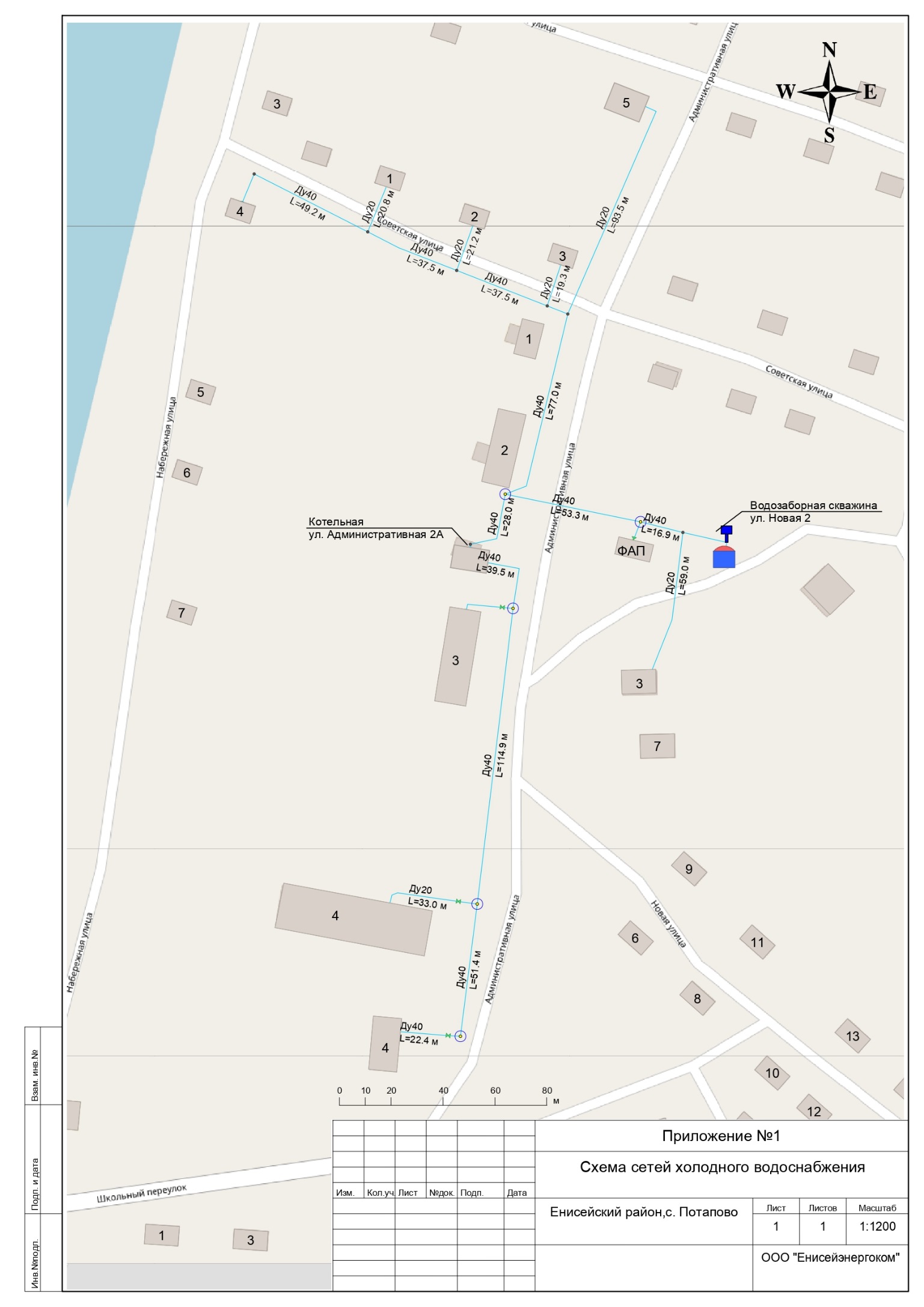 ПРИЛОЖЕНИЕ № 2Сведения о результатах производственного контроля по холодной воде за 2022 г. ООО "Енисейэнергоком".№Наименование организацииВид деятельностиНаселенный пункт1ООО «Енисейэнергоком»- Забор воды со скважин
- Транспортировка ХВСс. Потапово№Населенный пунктЧисленность населённого пунктаКол-во подключенных абонентовКол-во жителей, челКол-во жителей, чел№Населенный пунктЧисленность населённого пунктаКол-во подключенных абонентовОхваченных централизованным водоснабжениемНе охваченных централизованным водоснабжением1с. Потапово5681531537№Организация обслуживающая сетиТип водоснабженияИсточникВодоснабжение населенного пункта1ООО «Енисейэнергоком»ХВС- Водозаборная скважина с. Потапово, ул. Новая, 2с. Потапово№Наименование водозаборного сооруженияАдресАдресВодонапорная башня - объем, м3Глубина скважины, мОборудованиеОборудованиеОборудованиеОборудование№Наименование водозаборного сооружениянаселенный пунктулицаВодонапорная башня - объем, м3Глубина скважины, ммаркачасы работы ч/сут.производительность, м3/чнапор, м1Водозаборная скважина с. Потапово, ул. Новая, 2с. Потаповоул. Новая, 212,0000106,006-10-1103,5810,0000110,0000№Наименование водозаборного сооруженияПробыПробыПробыПробыПробыПробыПробы№Наименование водозаборного сооруженияПри подъемеПри подъемеВ сеть после водоподготовки (при наличии)В сеть после водоподготовки (при наличии)В сеть после водоподготовки (при наличии)На разделе границ из сети потребителю (распределительная сеть)На разделе границ из сети потребителю (распределительная сеть)№Наименование водозаборного сооружениявсего проб за 2022 гне соответствует норме (указать какой показатель)всего проб за 2022 гне соответствует норме (указать какой показатель)не соответствует норме (указать какой показатель)всего проб за 2022 гне соответствует норме (указать какой показатель)ООО «Енисейэнергоком»ООО «Енисейэнергоком»ООО «Енисейэнергоком»ООО «Енисейэнергоком»ООО «Енисейэнергоком»ООО «Енисейэнергоком»ООО «Енисейэнергоком»ООО «Енисейэнергоком»ООО «Енисейэнергоком»1Водозаборная скважина с. Потапово, ул. Новая, 244железо---2413мутность, запах, привкус, цветностьНаселенный пунктОбъем поднятой воды в 2022 г, тыс. м3/годОбъем потребленной электроэнергии, тыс.кВт*часЭнергоэффективность, кВтч/м3с. Потапово4,0767,1781,761№Обозначение участка сетиДиаметр трубопроводов, ммДлина участков сети, мДлина участков сети, мГод ввода в эксплуатацию/ реконструкцияМатериал труб№Обозначение участка сетиДиаметр трубопроводов, ммнадземнаяподземнаяГод ввода в эксплуатацию/ реконструкцияМатериал труб1234567Холодное водоснабжениеХолодное водоснабжениеХолодное водоснабжениеХолодное водоснабжениеХолодное водоснабжениеХолодное водоснабжениеХолодное водоснабжение1Сеть холодного водоснабжения с. Потапово20,00000,00298,811987сталь2Сеть холодного водоснабжения с. Потапово40,00000,00568,271987стальИТОГОИТОГОИТОГО0,00867,08№ п/пПоказательОписание1НадежностьСтарение сетей водоснабжения, увеличение протяженности сетей с износом до 100%. Высокая степень физического износа насосного оборудования. Износ, старение и заиливание скважин. 2ЭффективностьНедостаточная оснащённость потребителей приборами учета. Установка современных общедомовых приборов учета позволит решить проблему достоверной информации о потреблении воды.3КачествоНе соответствие по показателю железо на скважине с. Потапово, ул. Новая 2. Проблема по мутности, цветности, запаху, привкусу в распределительной сети.Населенный пунктНаименованиеЕд. изм.2022 год2022 год2022 годНаселенный пунктНаименованиеЕд. изм.ХВСГВСТех-ойс. ПотаповоПоднято водытыс.м3/год4,076-0,000с. ПотаповоСобственные нуждытыс.м3/год1,570-0,000с. ПотаповоПередано воды в сетьтыс.м3/год2,506-0,000с. ПотаповоПотери в сетитыс.м3/год0,800-0,000с. ПотаповоПередано воды потребителямтыс.м3/год1,706-0,000Итого по село ПотаповоПоднято водытыс.м3/год4,076-0,000Итого по село ПотаповоСобственные нуждытыс.м3/год1,570-0,000Итого по село ПотаповоПередано воды в сетьтыс.м3/год2,506-0,000Итого по село ПотаповоПотери в сетитыс.м3/год0,800-0,000Итого по село ПотаповоПередано воды потребителямтыс.м3/год1,706-0,000Населенный пунктНаименование РСОНаименованиеЕд. изм.2022 год2022 год2022 годНаселенный пунктНаименование РСОНаименованиеЕд. изм.ХВСГВСТех-ойс. ПотаповоООО «Енисейэнергоком»Поднято водытыс.м3/год4,076-0,0000с. ПотаповоООО «Енисейэнергоком»Собственные нуждытыс.м3/год1,570-0,0000с. ПотаповоООО «Енисейэнергоком»Передано воды в сетьтыс.м3/год2,506-0,0000с. ПотаповоООО «Енисейэнергоком»Потери в сетитыс.м3/год0,800-0,0000с. ПотаповоООО «Енисейэнергоком»Передано воды потребителямтыс.м3/год1,706-0,0000Итого по селу ПотаповоООО «Енисейэнергоком»Поднято водытыс.м3/год4,076-0,0000Итого по селу ПотаповоООО «Енисейэнергоком»Собственные нуждытыс.м3/год1,570-0,0000Итого по селу ПотаповоООО «Енисейэнергоком»Передано воды в сетьтыс.м3/год2,506-0,0000Итого по селу ПотаповоООО «Енисейэнергоком»Потери в сетитыс.м3/год0,800-0,0000Итого по селу ПотаповоООО «Енисейэнергоком»Передано воды потребителямтыс.м3/год1,706-0,0000Итого по селу ПотаповоИтогоПоднято водытыс.м3/год4,076-0,0000Итого по селу ПотаповоИтогоСобственные нуждытыс.м3/год1,570-0,0000Итого по селу ПотаповоИтогоПередано воды в сетьтыс.м3/год2,506-0,0000Итого по селу ПотаповоИтогоПотери в сетитыс.м3/год0,800-0,0000Итого по селу ПотаповоИтогоПередано воды потребителямтыс.м3/год1,706-0,0000Наименование технологической зоныНаименованиеЕд. изм.2022 год2022 год2022 годНаименование технологической зоныНаименованиеЕд. изм.ХВСГВСТех-ойс. Потаповос. Потаповос. Потаповос. Потаповос. Потаповос. ПотаповоООО «Енисейэнергоком»ООО «Енисейэнергоком»ООО «Енисейэнергоком»ООО «Енисейэнергоком»ООО «Енисейэнергоком»ООО «Енисейэнергоком»Водозаборная скважина, с. Потапово, Новая, 2Поднято водытыс.м3/год4,076-0,000Водозаборная скважина, с. Потапово, Новая, 2Собственные нуждытыс.м3/год1,570-0,000Водозаборная скважина, с. Потапово, Новая, 2Передано воды  в сетьтыс.м3/год2,506-0,000Водозаборная скважина, с. Потапово, Новая, 2Потери в сетитыс.м3/год0,800-0,000Водозаборная скважина, с. Потапово, Новая, 2Передано воды  потребителямтыс.м3/год1,706-0,000Водозаборная скважина, с. Потапово, Новая, 2Max суточное потреблением3/сут27,133-0,000Населенный пунктНаименование места реализацииЕд. изм.2022 год2022 год2022 годНаселенный пунктНаименование места реализацииЕд. изм.ХВСГВСТех-ойс. ПотаповоХозяйственно-питьевые нужды (население)тыс.м3/год0,322-0,000с. ПотаповоБюджеттыс.м3/год1,005-0,000с. ПотаповоПроизводственные нужды (прочие потребители)тыс.м3/год0,379-0,000с. ПотаповоИтоготыс.м3/год1,706-0,000Итого по МО село ПотаповоХозяйственно-питьевые нужды (население)тыс.м3/год0,322-0,000Итого по МО село ПотаповоБюджеттыс.м3/год1,005-0,000Итого по МО село ПотаповоПроизводственные нужды (прочие потребители)тыс.м3/год0,379-0,000Итого по МО село ПотаповоИтоготыс.м3/год1,706-0,000№ п/пПотребители и степень благоустройстваНорма м3/сут на чел.Население, чел.Расход, м3/сутРасход, тыс м3/год1Полив зеленых насаждений и покрытий 0,075680,560,050№п/пОбъектыпожаротушенияНаселениетыс.чел.Кол-вопожаровРасход водыРасход водыРасход водыРасход воды№п/пОбъектыпожаротушенияНаселениетыс.чел.Кол-вопожаровна 1 пожарл/секрасход воды на 3 часа пожаралобщийм3/сутобщийтыс м3/год1Жилая застройка0,56811010800010839,421Наружное пожаротушение0,56811010800010839,42Число жителей в населенном пункте, тыс. чел.Расчетное количествоодновременных пожаровРасход воды на наружное пожаротушение в населенном пункте на 1 пожар, л/сРасход воды на наружное пожаротушение в населенном пункте на 1 пожар, л/сЧисло жителей в населенном пункте, тыс. чел.Расчетное количествоодновременных пожаровЗастройка зданиями высотой не более 2 этажейЗастройка зданиями высотой 3 этажа и вышеНе более 11510Более 1, но не более 511010Более 5, но не более 1011015Более 10, но не более 2521015Более 25, но не более 5022025Более 50, но не более 10022535Более 100, но не более 20034040Более 200, но не более 3003-55Более 300, но не более 4003-70Более 400, но не более 5003-80Более 500, но не более 6003-85Более 600, но не более 7003-90Более 700, но не более 8003-95Более 800, но не более 10003-100Более 10005-Населенный пунктНаименование места реализацииЕд. изм.2022 год2022 год2022 годНаселенный пунктНаименование места реализацииЕд. изм.ХВСГВСТех-ойс. ПотаповоХозяйственно-питьевые нужды (население)тыс.м3/год0,322-0,000с. ПотаповоБюджеттыс.м3/год1,005-0,000с. ПотаповоПроизводственные нужды (прочие потребители)тыс.м3/год0,379-0,000с. ПотаповоИтоготыс.м3/год1,706-0,000Итого по МО село ПотаповоНаселениетыс.м3/год0,322-0,000Итого по МО село ПотаповоБюджеттыс.м3/год1,005-0,000Итого по МО село ПотаповоПрочие потребителитыс.м3/год0,379-0,000Итого по МО село ПотаповоИтоготыс.м3/год1,706-0,000Населенный пунктНаименование места реализацииФактически оснащеноФактически оснащеноФактически оснащеноПотребность в оснащении приборами учетаПотребность в оснащении приборами учетаПотребность в оснащении приборами учетаНаселенный пунктНаименование места реализацииХВСГВСТех-ойХВСГВСТех-ойс. ПотаповоНаселение800000с. ПотаповоБюджет200300с. ПотаповоПрочие потребители200000с. ПотаповоИтого1200300Итого по МО селу ПотаповоНаселение800000Итого по МО селу ПотаповоБюджет200300Итого по МО селу ПотаповоПрочие потребители200000Итого по МО селу ПотаповоИтого1200300Населенный пунктНаименование места реализацииПлан по  оснащению приборов коммерческого учетаПлан по  оснащению приборов коммерческого учетаПлан по  оснащению приборов коммерческого учетаНаселенный пунктНаименование места реализацииХВСГВСТех-ойс. ПотаповоНаселение000с. ПотаповоБюджет300с. ПотаповоПрочие потребители000с. ПотаповоИтого300Итого по МО селу ПотаповоНаселение000Итого по МО селу ПотаповоБюджет300Итого по МО селу ПотаповоПрочие потребители000Итого по МО селу ПотаповоНаселение300Населенный пунктПотребность в водоснабжении, тыс.м3/годПроизводительность всех водозаборных сооружений, тыс.м3/годРезерв / ДефицитРезерв / ДефицитНаселенный пунктПотребность в водоснабжении, тыс.м3/годПроизводительность всех водозаборных сооружений, тыс.м3/годтыс.м3/год%с. Потапово4,07687,60083,52495,347Итого по МО селу Потапово4,07687,60083,52495,347Населенный пунктНаименование показателяЕд. изм.20232024202520262027202820292030с. ПотаповоНаселениетыс.м3/год0,3220,3220,3220,3220,3220,3220,3220,322с. ПотаповоБюджеттыс.м3/год1,0051,0051,0051,0051,0051,0051,0051,005с. ПотаповоПрочиетыс.м3/год0,3790,3790,3790,3790,3790,3790,3790,379с. ПотаповоИтого планируемое водопотреблениетыс.м3/год1,7061,7061,7061,7061,7061,7061,7061,706Итого по МО село ПотаповоНаселениетыс.м3/год0,3220,3220,3220,3220,3220,3220,3220,322Итого по МО село ПотаповоБюджеттыс.м3/год1,0051,0051,0051,0051,0051,0051,0051,005Итого по МО село ПотаповоПрочиетыс.м3/год0,3790,3790,3790,3790,3790,3790,3790,379Итого по МО село ПотаповоИтого планируемое водопотреблениетыс.м3/год1,7061,7061,7061,7061,7061,7061,7061,706Населенный пунктТип водоснабженияОтчетный 2022г.Отчетный 2022г.Отчетный 2022г.Расчетный 2030г.Расчетный 2030г.Расчетный 2030г.Населенный пунктТип водоснабжениятыс. м3/годм3/сут (max сут.)м3/сут, (ср.сут.)тыс. м3/годм3/сут (max сут.)м3/сут, (ср.сут.)с. ПотаповоХВС4,07627,13311,1674,07627,13311,167с. ПотаповоГВС0,000,000,000,000,000,00с. ПотаповоТех-кая0,000,000,000,000,000,00Итого по МО село ПотаповоХВС4,07627,13311,1674,07627,13311,167Итого по МО село ПотаповоГВС0,000,000,000,000,000,00Итого по МО село ПотаповоТех-кая0,000,000,000,000,000,00Наименование технологической зоныПоказатель Ед. изм.2022 год2022 год2022 годНаименование технологической зоныПоказатель Ед. изм.ХВСГВСТех-ойс. Потаповос. Потаповос. Потаповос. Потаповос. Потаповос. ПотаповоООО «Енисейэнергоком»ООО «Енисейэнергоком»ООО «Енисейэнергоком»ООО «Енисейэнергоком»ООО «Енисейэнергоком»ООО «Енисейэнергоком»Водозаборная скважина, с. Потапово, ул. Новая, 2населениетыс.м3/год0,322-0,000Водозаборная скважина, с. Потапово, ул. Новая, 2бюджеттыс.м3/год1,005-0,000Водозаборная скважина, с. Потапово, ул. Новая, 2прочиетыс.м3/год0,379-0,000Название РСОТип водоснабженияОтчетный 2022г.Отчетный 2022г.Расчетный 2030г.Расчетный 2030г.Название РСОТип водоснабженияпотери в сетях, тыс. м3/годпотери в сетях, м3/сут, (ср.сут.)потери в сетях, тыс. м3/годпотери в сетях, м3/сут, (ср.сут.)ООО «Енисейэнергоком»ХВС0,8002,1920,8002,192ООО «Енисейэнергоком»ГВС----ООО «Енисейэнергоком»Тех-кая----Итого по МО село ПотаповоХВС0,8002,1920,8002,192Итого по МО село ПотаповоГВС----Итого по МО село ПотаповоТех-кая----Наименование водозаборного сооруженияПоказательЕд. изм.20232024202520262027202820292030с. Потаповос. Потаповос. Потаповос. Потаповос. Потаповос. Потаповос. Потаповос. Потаповос. Потаповос. Потаповос. ПотаповоООО «Енисейэнергоком»ООО «Енисейэнергоком»ООО «Енисейэнергоком»ООО «Енисейэнергоком»ООО «Енисейэнергоком»ООО «Енисейэнергоком»ООО «Енисейэнергоком»ООО «Енисейэнергоком»ООО «Енисейэнергоком»ООО «Енисейэнергоком»ООО «Енисейэнергоком»Водозаборная скважина, с. Потапово, ул. Новая, 2потреблениетыс.м3/год1,7061,7061,7061,7061,7061,7061,7061,706Водозаборная скважина, с. Потапово, ул. Новая, 2потери в сетитыс.м3/год0,8000,8000,8000,8000,8000,8000,8000,800Водозаборная скважина, с. Потапово, ул. Новая, 2расход на соб. нуждытыс.м3/год1,5701,5701,5701,5701,5701,5701,5701,570Водозаборная скважина, с. Потапово, ул. Новая, 2итого  необходимо произвести  (поднять)тыс.м3/год4,0764,0764,0764,0764,0764,0764,0764,076Водозаборная скважина, с. Потапово, ул. Новая, 2текущая производительностьтыс.м3/год87,60087,60087,60087,60087,60087,60087,60087,600Водозаборная скважина, с. Потапово, ул. Новая, 2требуемая мощностьтыс.м3/год4,0764,0764,0764,0764,0764,0764,0764,076Водозаборная скважина, с. Потапово, ул. Новая, 2Вывод: резерв/дефициттыс.м3/год83,52483,52483,52483,52483,52483,52483,52483,524№п/пНаименование работСрокреализации, гг.1Разработка проекта ЗСО, а именно:с. Потапово, ул. Новая, 2- получить санитарно-эпидемиологическое заключение на водный объект, разработать карта-план.2025-20302Реконструкция сетей холодного водоснабжения с. Потапово, ул. Новая 2Д – ул. Административная, 42025-2030№п/пНаименование работОбоснование1Разработка проекта ЗСО, а именно:с. Потапово, ул. Новая, 2- получить санитарно-эпидемиологическое заключение на водный объект, разработать карта-план.Режим ЗСО обеспечивает санитарную охрану от загрязнения источников водоснабжения и водопроводных сооружений, а также территорий, на которых они расположены. Обеспечение соответствия качества питьевой воды, горячей воды требованиям законодательства Российской Федерации.2Реконструкция сетей холодного водоснабжения с. Потапово, ул. Новая 2Д – ул. Административная, 4.Уменьшение износа трубопроводов. Замена стальных труб на современные полиэтиленовые трубы.Наименование мероприятияОбоснование, ожидаемый эффектИзменение технических характеристикПроектирование ЗСОЗоны санитарной охраны (ЗСО) объектов хозяйственно-питьевого водоснабжения назначаются в соответствии с действующими нормативами (СанПиН 2.1.4.1110-0), с целью - обеспечения санитарно-эпидемиологической надежности хозяйственно-питьевого водоснабжения; - предупреждения загрязнения источника водоснабжения и изменения качественного состава воды в источнике.ЗСО организуются в составе трех поясов: - 1 пояс строгого режима включает территорию расположения водозаборов, в пределах которых запрещаются все виды строительства, не имеющие непосредственного отношения к водозабору. - 2, 3 пояса (режимов ограничений) включают территорию, предназначенную для предупреждения загрязнения воды источников водоснабжения. В пределах 2, 3 поясов ЗСО градостроительная деятельность допускается при условии обязательного благоустройства территории, организации поверхностного стока и др. Зона санитарной охраны водопроводных очистных сооружений (ВОС) совпадает с ограждением площадки и предусматриваться на расстоянии: от стен резервуаров чистой воды, фильтров, контактных осветлителей – 30 м; от остальных сооружений – 15 м. Ширина санитарно-защитной полосы принимается по обе стороны от водоводов: - при отсутствии грунтовых вод – не менее 10 м при диаметре водоводов до 1000 мм; - при наличии грунтовых вод – не менее 50 м вне зависимости от диаметра водоводаРеконструкция сетей холодного водоснабжения с. Потапово, ул. Новая 2Д – ул. Административная, 4.Уменьшение износа трубопроводов. Замена стальных труб на современные полиэтиленовые трубы.Изменение трассировки, протяженности и диаметров сетей холодного водоснабжения.Питает населенный пунктНаименование места реализацииФактически оснащеноФактически оснащеноФактически оснащеноПитает населенный пунктНаименование места реализацииХВСГВСТех-ойс. ПотаповоНаселение000с. ПотаповоБюджет300с. ПотаповоПрочие потребители000с. ПотаповоИтого300Итого по МО селj ПотаповоНаселение000Итого по МО селj ПотаповоБюджет300Итого по МО селj ПотаповоПрочие потребители000Итого по МО селj ПотаповоИтого300№ п/пНаименование мероприятияОриентировочный объем инвестиции, тыс. руб. без НДССумма освоения, тыс. руб. без НДССумма освоения, тыс. руб. без НДССумма освоения, тыс. руб. без НДССумма освоения, тыс. руб. без НДССумма освоения, тыс. руб. без НДССумма освоения, тыс. руб. без НДССумма освоения, тыс. руб. без НДССумма освоения, тыс. руб. без НДС№ п/пНаименование мероприятияОриентировочный объем инвестиции, тыс. руб. без НДС202320242025202620272028202920301Разработка проекта ЗСО, а именно:               с. Потапово, ул. Новая, 2 - получить санитарно-эпидемиологическое заключение на водный объект, разработать карта-план.136,40--22,7322,7322,7322,7322,7322,732Реконструкция сетей холодного водоснабжения с. Потапово, ул. Новая 2Д – ул. Административная, 4.1 966,32--327,72327,72327,72327,72327,72327,72ВСЕГО ПО МЕРОПРИЯТИЯМ:ВСЕГО ПО МЕРОПРИЯТИЯМ:2 102,72--350,45350,45350,45350,45350,45350,45ПоказательЕдиница измеренияБазовый показатель, 2022 гЦелевые показателиЦелевые показателиПоказательЕдиница измеренияБазовый показатель, 2022 г20242030с. Потаповос. Потаповос. Потаповос. Потаповос. Потаповоа)Показатели качества водыа)Показатели качества водыа)Показатели качества водыа)Показатели качества водыа)Показатели качества водыДоля проб питьевой воды, соответствующей нормативным требованиям, подаваемой водопроводными станциями в распределительную водопроводную сеть%75,075,075,0Доля проб питьевой воды, в водопроводной распределительной сети, соответствующих нормативным требованиям%45,8445,8445,84б)Показатели надежности и бесперебойности водоснабженияб)Показатели надежности и бесперебойности водоснабженияб)Показатели надежности и бесперебойности водоснабженияб)Показатели надежности и бесперебойности водоснабженияб)Показатели надежности и бесперебойности водоснабженияУдельное количество повреждений на водопроводной сетиед./1км000Доля уличной водопроводной сети, нуждающейся в замене (реновации)%818145Продолжительность (бесперебойность) поставки товаров и услугчас/сут242424Аварийность на сетях водопроводаед.000в)Показатели эффективности использования ресурсовв)Показатели эффективности использования ресурсовв)Показатели эффективности использования ресурсовв)Показатели эффективности использования ресурсовв)Показатели эффективности использования ресурсовЭнергоэффективность водоснабжениякВтч/м31,7611,7611,761Обеспеченности системы водоснабжения коммерческими и технологическими расходомерами, оснащенными системой дистанционной передачи данных в единую информационную систему предприятия%000Уровень потерь питьевой воды на водопроводных сетях%19,6319,6319,63г)Иные показателиг)Иные показателиг)Иные показателиг)Иные показателиг)Иные показателиУдельное водопотреблением3/чел13,41713,41713,417Годовое количество отключений водоснабжения жилых домовед.000Населенный пунктЧисленность населения, челКатегория надежностис. Потапово 5683№п/пПоказателиВодоотведение, л/чел.Кол. жителейЕд. изм.Расчетный период 2030 годРасчетный период 2030 годРасчетный период 2030 год№п/пПоказателиВодоотведение, л/чел.Кол. жителейЕд. изм.ГодМесяцСуткис. Потапово с. Потапово с. Потапово с. Потапово с. Потапово с. Потапово с. Потапово с. Потапово 1Жилые дома с централизованным холодным водоснабжением220568м344985,63748,8125,02Расходы на нужды бюджетных учреждений и неучтенные расходы20%м38997,1749,825,0ИТОГО:ИТОГО:ИТОГО:ИТОГО:м367763,55647,0188,3Наименование населенного пунктаНаименование водоисточника или водопроводаАдрес точки контроляДата отбора пробыНаименование ингредиента (показателя)Единица измеренияОбнаруженная концент.исслед.вещества№ протоколаЯнварь Январь Январь Январь Январь Январь Январь Январь с. ПотаповоВодонапорная башняул.Новая, 226.01.2022г.ОМЧКОЕ/см³менее 1№ 121-298 от 31.01.2022г.ТКБКОЕ/см³не обнаружено№ 121-298 от 31.01.2022г.ОКБКОЕ/см³не обнаружено№ 121-298 от 31.01.2022г.Привкусбаллы0№ 121-298 от 31.01.2022г.Цветностьград.менее 5№ 121-298 от 31.01.2022г.Мутностьмг/дм3менее 0,6№ 121-298 от 31.01.2022г.Запах при 20° Сбаллы0№ 121-298 от 31.01.2022г.с. Потаповораспределительная сетьул. Административная, 4 (школа) 26.01.2022г.ОМЧКОЕ/см³менее 1№ 121-306 от 31.01.2022г.ТКБКОЕ/см³не обнаружено№ 121-306 от 31.01.2022г.ОКБКОЕ/см³не обнаружено№ 121-306 от 31.01.2022г.Привкусбаллы0№ 121-306 от 31.01.2022г.Цветностьград.менее 5№ 121-306 от 31.01.2022г.Мутностьмг/дм30,84 ±0,17№ 121-306 от 31.01.2022г.Запах при 20° Сбаллы0№ 121-306 от 31.01.2022г.с. Потаповораспределительная сетьул. Административная, 3 (детский сад)26.01.2022г.ОМЧКОЕ/см³менее 1№ 121-305 от 31.01.2022г.ТКБКОЕ/см³не обнаружено№ 121-305 от 31.01.2022г.ОКБКОЕ/см³не обнаружено№ 121-305 от 31.01.2022г.Привкусбаллы0№ 121-305 от 31.01.2022г.Цветностьград.менее 5№ 121-305 от 31.01.2022г.Мутностьмг/дм3менее 0,6№ 121-305 от 31.01.2022г.Запах при 20° Сбаллы0№ 121-305 от 31.01.2022г.Февраль Февраль Февраль Февраль Февраль Февраль Февраль Февраль с. Потапововодонапорная башня ул. Новая, 215.02.2022ТКБКОЕ/см³не обнаружено  № 121-678  от 17.02.2022г.ОМЧКОЕ/см³менее 1  № 121-678  от 17.02.2022г.ОКБКОЕ/см³не обнаружено  № 121-678  от 17.02.2022г.Цветностьград.16±3  № 121-678  от 17.02.2022г.Мутностьмг/дм31,54±0,31  № 121-678  от 17.02.2022г.Запах при 20° Сбаллы0  № 121-678  от 17.02.2022г.Привкусбаллы0  № 121-678  от 17.02.2022г.с. Потаповораспределительная сетьул. Административная, 3 (детский сад)15.02.2022ТКБКОЕ/см³не обнаружено  № 121-687  от 17.02.2022г.ОМЧКОЕ/см³менее 1  № 121-687  от 17.02.2022г.ОКБКОЕ/см³не обнаружено  № 121-687  от 17.02.2022г.Цветностьград.17±3  № 121-687  от 17.02.2022г.Мутностьмг/дм35,4±1,1  № 121-687  от 17.02.2022г.Запах при 20° Сбаллы3  № 121-687  от 17.02.2022г.Привкусбаллы3  № 121-687  от 17.02.2022г.с. Потаповораспределительная сетьул. Административная, 4 (школа)15.02.2022ТКБКОЕ/см³не обнаружено  № 121-688  от 17.02.2022г.ОМЧКОЕ/см³менее 1  № 121-688  от 17.02.2022г.ОКБКОЕ/см³не обнаружено  № 121-688  от 17.02.2022г.Цветностьград.18±3  № 121-688  от 17.02.2022г.Мутностьмг/дм31,6±0,3  № 121-688  от 17.02.2022г.Запах при 20° Сбаллы1  № 121-688  от 17.02.2022г.Привкусбаллы1  № 121-688  от 17.02.2022г.Март Март Март Март Март Март Март Март с. Потапововода питьеваяводонапорная башня29.03.2022 г.ОМЧКОЕ/см³менее 1Протокол № 121-1370 от 01.04.2022ТКБКОЕ/см³не обнаруженоПротокол № 121-1370 от 01.04.2022ОКБКОЕ/см³не обнаруженоПротокол № 121-1370 от 01.04.2022ПАВанионоактивные мг/лменее 0,025Протокол № 121-1370 от 01.04.2022Фенольный индексмг/лменее 0,002Протокол № 121-1370 от 01.04.2022нефтепродуктымг/лменее 0,02Протокол № 121-1370 от 01.04.2022Общая минерализациямг/дм3400,0±5,9Протокол № 121-1370 от 01.04.2022Окисляемость перманганатнаямгО2/дм30,56±0,11Протокол № 121-1370 от 01.04.2022Жесткость общаямг-экв/дм31,7±0,2Протокол № 121-1370 от 01.04.2022рНедин. рН7,9±0,2Протокол № 121-1370 от 01.04.2022привкусбаллы0Протокол № 121-1370 от 01.04.2022цветностьград.8±2Протокол № 121-1370 от 01.04.2022мутностьмг/дм3менее 0,6Протокол № 121-1370 от 01.04.2022запах при 20 ̊Сбаллы0Протокол № 121-1370 от 01.04.2022с. Потаповораспределительная сетьул. Административная, 4 (школа) 29.03.2022 г.ОМЧКОЕ/см³менее 1Протокол № 121-1378 от 01.04.2022ТКБКОЕ/см³не обнаруженоПротокол № 121-1378 от 01.04.2022ОКБКОЕ/см³не обнаруженоПротокол № 121-1378 от 01.04.2022привкусбаллы2Протокол № 121-1378 от 01.04.2022цветностьград.15±3Протокол № 121-1378 от 01.04.2022мутностьмг/дм32,96±0,59Протокол № 121-1378 от 01.04.2022запах при 20 ̊Сбаллы2Протокол № 121-1378 от 01.04.2022с. Потаповораспределительная сетьул. Административная, 3 (детский сад)29.03.2022 г.ОМЧКОЕ/см³менее 1Протокол № 121-1377 от 01.04.2022ТКБКОЕ/см³не обнаруженоПротокол № 121-1377 от 01.04.2022ОКБКОЕ/см³не обнаруженоПротокол № 121-1377 от 01.04.2022привкусбаллы3Протокол № 121-1377 от 01.04.2022цветностьград.36±7Протокол № 121-1377 от 01.04.2022мутностьмг/дм34,38±0,88Протокол № 121-1377 от 01.04.2022запах при 20 ̊Сбаллы3Протокол № 121-1377 от 01.04.2022с. Потапововодозаборная скважинаул. Новая, 229.03.2022 г.ОМЧКОЕ/см³менее 1Протокол № 121-1365 от 01.04.2022ТКБКОЕ/см³не обнаруженоПротокол № 121-1365 от 01.04.2022ОКБКОЕ/см³не обнаруженоПротокол № 121-1365 от 01.04.2022ПАВанионоактивные мг/лменее 0,025Протокол № 121-1365 от 01.04.2022Фенольный индексмг/лменее 0,002Протокол № 121-1365 от 01.04.2022нефтепродуктымг/лменее 0,02Протокол № 121-1365 от 01.04.2022Общая минерализациямг/дм3400,0±5,9Протокол № 121-1365 от 01.04.2022Окисляемость перманганатнаямгО2/дм31,6±0,3Протокол № 121-1365 от 01.04.2022Жесткость общаямг-экв/дм31,2±0,1Протокол № 121-1365 от 01.04.2022рНедин. рН7,9±0,2Протокол № 121-1365 от 01.04.2022привкусбаллы0Протокол № 121-1365 от 01.04.2022цветностьград.8±2Протокол № 121-1365 от 01.04.2022мутностьмг/дм3менее 0,6Протокол № 121-1365 от 01.04.2022запах при 20 ̊Сбаллы0Протокол № 121-1365 от 01.04.2022Апрель Апрель Апрель Апрель Апрель Апрель Апрель Апрель с. ПотаповоВодонапорная башняул. Новая, 226.04.2022ТКБКОЕ/см³не обнаружено№ 121-1807 от 28.04.2022ОМЧКОЕ/см³менее 1№ 121-1807 от 28.04.2022ОКБКОЕ/см³не обнаружено№ 121-1807 от 28.04.2022Цветностьград.8±2№ 121-1807 от 28.04.2022Мутностьмг/дм³1,0±0,2№ 121-1807 от 28.04.2022Запах при 20° Сбаллы0№ 121-1807 от 28.04.2022Привкусбаллы0№ 121-1807 от 28.04.2022с. Потаповораспределительная сетьул. Административная, 4 (школа) 26.04.2022ТКБКОЕ/см³не обнаружено№ 121-1815 от 29.04.2022ОМЧКОЕ/см³менее 1№ 121-1815 от 29.04.2022ОКБКОЕ/см³не обнаружено№ 121-1815 от 29.04.2022Цветностьград.6±2№ 121-1815 от 29.04.2022Мутностьмг/дм³1,60±0,32№ 121-1815 от 29.04.2022Запах при 20° Сбаллы0№ 121-1815 от 29.04.2022Привкусбаллы0№ 121-1815 от 29.04.2022с. Потаповораспределительная сетьул. Административная, 3 (детский сад)26.04.2022ТКБКОЕ/см³не обнаружено№ 121-1814 от 29.04.2022ОМЧКОЕ/см³менее 1№ 121-1814 от 29.04.2022ОКБКОЕ/см³не обнаружено№ 121-1814 от 29.04.2022Цветностьград.8±2№ 121-1814 от 29.04.2022Мутностьмг/дм³1,0±0,2№ 121-1814 от 29.04.2022Запах при 20° Сбаллы0№ 121-1814 от 29.04.2022Привкусбаллы0№ 121-1814 от 29.04.2022МайМайМайМайМайМайМайМайс. ПотаповоВодонапорная башняул. Новая, 224.05.2022ТКБКОЕ/см³не обнаружено№121-2495 от 27.05.2022ОМЧКОЕ/см³менее 1№121-2495 от 27.05.2022ОКБКОЕ/см³не обнаружено№121-2495 от 27.05.2022Цветностьград.15±3№121-2495 от 27.05.2022Мутностьмг/дм³менее 0,6№121-2495 от 27.05.2022Запах при 20° Сбаллы0№121-2495 от 27.05.2022Привкусбаллы0№121-2495 от 27.05.2022с. Потаповораспределительная сетьул. Административная, 4 (школа) 24.05.2022ТКБКОЕ/см³не обнаружено№121-2488 от 27.05.2022ОМЧКОЕ/см³менее 1№121-2488 от 27.05.2022ОКБКОЕ/см³не обнаружено№121-2488 от 27.05.2022Цветностьград.9±3№121-2488 от 27.05.2022Мутностьмг/дм³2,06±0,41№121-2488 от 27.05.2022Запах при 20° Сбаллы0№121-2488 от 27.05.2022Привкусбаллы0№121-2488 от 27.05.2022с. Потаповораспределительная сетьул. Административная, 3 (детский сад)24.05.2022ТКБКОЕ/см³не обнаружено№121-2487 от 27.05.2022ОМЧКОЕ/см³менее 1№121-2487 от 27.05.2022ОКБКОЕ/см³не обнаружено№121-2487 от 27.05.2022Цветностьград.12±2№121-2487 от 27.05.2022Мутностьмг/дм³менее 0,6№121-2487 от 27.05.2022Запах при 20° Сбаллы0№121-2487 от 27.05.2022Привкусбаллы0№121-2487 от 27.05.2022ИюньИюньИюньИюньИюньИюньИюньИюньс. Потапововодонапорная башня ул. Новая, 207.06.2022ОМЧКОЕ/см³менее 1№121-2932 от 14.06.2022ОКБКОЕ/см³не обнаружено№121-2932 от 14.06.2022Цветностьград.9±3№121-2932 от 14.06.2022Мутностьмг/дм³0,98±0,19№121-2932 от 14.06.2022Запах при 20° Сбаллы0№121-2932 от 14.06.2022Привкусбаллы0№121-2932 от 14.06.2022Фенольный индексмг/дм³менее 0,002№121-2932 от 14.06.2022Жесткость общаямг-экв/дм³1,3±0,2№121-2932 от 14.06.2022pHедин. рН7,7±0,2№121-2932 от 14.06.2022Окисляемость перманганатнаямг/дм³1,2±0,2№121-2932 от 14.06.2022Общая минерализация (сухой остаток) мг/дм³400,0±5,9№121-2932 от 14.06.2022ПАВанионоактивные мг/дм³менее 0,025№121-2932 от 14.06.2022Нефтепродукты (суммарно) мг/дм³менее 0,02№121-2932 от 14.06.2022с. Потапововодозаборная скважинаул. Новая, 207.06.2022ОМЧКОЕ в 1 млменее 1№121-2912 от 14.06.2022ОКБКОЕ в 100 млне обнаружено№121-2912 от 14.06.2022Цианидымг/лменее 0,01№121-2912 от 14.06.2022Стронциймг/дм30,22+0,03№121-2912 от 14.06.2022Селенмг/дм3менее 0,002№121-2912 от 14.06.2022Бериллиймг/дм3менее 0,0001№121-2912 от 14.06.2022Бариймг/л0,086+0,026№121-2912 от 14.06.2022Цветностьград.11+2№121-2912 от 14.06.2022Мутностьмг/дм30,90+0,18№121-2912 от 14.06.2022Запах при 20° Сбаллы0№121-2912 от 14.06.2022Медьмг/дм3менее 0,02№121-2912 от 14.06.2022Мышьякмг/лменее 0,005№121-2912 от 14.06.2022гамма-изомер ГХЦГмг/дм3менее 0,0001№121-2912 от 14.06.2022ДДТ (сумма изомеров)мг/дм3менее 0,0001№121-2912 от 14.06.2022Молибденмг/лменее 0,001№121-2912 от 14.06.2022Хроммг/дм3менее 0,002№121-2912 от 14.06.2022Сульфатымг/дм35,2+0,9№121-2912 от 14.06.2022Хлоридымг/дм310,0+1,5№121-2912 от 14.06.2022Цинкмг/л0,014+0,005№121-2912 от 14.06.2022Нитриты ( по NO2 )мг/дм3менее 0,003№121-2912 от 14.06.2022Фторидымг/дм30,63+0,08№121-2912 от 14.06.2022Нитраты ( по NO3 )мг/дм30,16+0,03№121-2912 от 14.06.2022Марганецмг/дм30,0052+0,0013№121-2912 от 14.06.2022Кадмиймг/дм3менее 0,0001№121-2912 от 14.06.2022Никельмг/лменее 0,005№121-2912 от 14.06.2022Свинецмг/лменее 0,002№121-2912 от 14.06.2022Аммиак (по азоту)мг/л0,56+0,09№121-2912 от 14.06.2022Железомг/л0,44+0,11№121-2912 от 14.06.2022Аллюминиймг/лменее 0,04№121-2912 от 14.06.2022Ртутьмг/дм3менее 0,0001№121-2912 от 14.06.2022Бормг/дм3менее 0,05№121-2912 от 14.06.2022рНединицы рН7,7+0,2№121-2912 от 14.06.2022Жесткость общаямг-экв/дм31,4+0,2№121-2912 от 14.06.2022Окисляемость перманганатнаямг/дм30,6+0,1№121-2912 от 14.06.2022Фенольный индексмг/дм3менее 0,002№121-2912 от 14.06.2022Нефтепродукты (суммарно)мг/лменее 0,02№121-2912 от 14.06.2022ПАВанионоактивныемг/лменее 0,025№121-2912 от 14.06.2022Общая минерализация (сухой остаток)мг/л360,0+5,9№121-2912 от 14.06.2022привкусбаллы0№121-2912 от 14.06.2022с. Потаповораспределительная сетьул. Административная, 4 (школа) 07.06.2022ТКБКОЕ/см³не обнаружено№121-2925 от 10.06.2022ОМЧКОЕ/см³менее 1№121-2925 от 10.06.2022ОКБКОЕ/см³не обнаружено№121-2925 от 10.06.2022Цветностьград.12±2№121-2925 от 10.06.2022Мутностьмг/дм³2,47±0,49№121-2925 от 10.06.2022Запах при 20° Сбаллы0№121-2925 от 10.06.2022Привкусбаллы0№121-2925 от 10.06.2022с. Потаповораспределительная сетьул. Административная, 3 (детский сад)07.06.2022ТКБКОЕ/см³не обнаружено№121-2924 от 10.06.2022ОМЧКОЕ/см³менее 1№121-2924 от 10.06.2022ОКБКОЕ/см³не обнаружено№121-2924 от 10.06.2022Цветностьград.9±3№121-2924 от 10.06.2022Мутностьмг/дм³2,38+0,48№121-2924 от 10.06.2022Запах при 20° Сбаллы0№121-2924 от 10.06.2022Привкусбаллы0№121-2924 от 10.06.2022ИюльИюльИюльИюльИюльИюльИюльИюльс. Потаповораспределительная сетьул. Административная, 4 (школа) 19.07.2022ОМЧКОЕ/см³менее 1№121-3823 от 21.07.2022ОКБКОЕ/см³не обнаружено№121-3823 от 21.07.2022Цветностьград.9±3№121-3823 от 21.07.2022Мутностьмг/дм³4,38±0,88№121-3823 от 21.07.2022Запах при 20° Сбаллы1№121-3823 от 21.07.2022Привкусбаллы1№121-3823 от 21.07.2022с. Потаповораспределительная сетьул. Административная, 3 (детский сад) 19.07.2022ОМЧКОЕ/см³менее 1№121-3822 от 21.07.2022ОКБКОЕ/см³не обнаружено№121-3822 от 21.07.2022Цветностьград.9±3№121-3822 от 21.07.2022Мутностьмг/дм³1,0±0,2№121-3822 от 21.07.2022Запах при 20° Сбаллы1№121-3822 от 21.07.2022Привкусбаллы1№121-3822 от 21.07.2022с. Потапововодонапорная башня ул. Новая, 219.07.2022ОМЧКОЕ/см³менее 1№121-3822 от 21.07.2022ТКБКОЕ/см³не обнаружено№121-3822 от 21.07.2022ОКБКОЕ/см³не обнаружено№121-3822 от 21.07.2022Цветностьград.8±2№121-3822 от 21.07.2022Мутностьмг/дм³1,0±0,2№121-3822 от 21.07.2022Запах при 20° Сбаллы1№121-3822 от 21.07.2022Привкусбаллы1№121-3822 от 21.07.2022Август Август Август Август Август Август Август Август с. Потаповораспределительная сетьул. Административная, 3 (детский сад) 02.08.2022ОМЧКОЕ/см³менее 1№121-4120 от 05.08.2022ОКБКОЕ/см³не обнаружено№121-4120 от 05.08.2022Цветностьград.7±2№121-4120 от 05.08.2022Мутностьмг/дм³5,95±1,19№121-4120 от 05.08.2022Запах при 20° Сбаллы0№121-4120 от 05.08.2022Привкусбаллы0№121-4120 от 05.08.2022с. Потаповораспределительная сетьул. Административная, 4 (школа) 02.08.2022ОМЧКОЕ/см³менее 1№121-4121 от 05.08.2022ОКБКОЕ/см³13№121-4121 от 05.08.2022Цветностьград.менее 5№121-4121 от 05.08.2022Мутностьмг/дм³5,66±1,13№121-4121 от 05.08.2022Запах при 20° Сбаллы0№121-4121 от 05.08.2022Привкусбаллы0№121-4121 от 05.08.2022с. Потапововодонапорная башня ул. Новая, 202.08.2022ОМЧКОЕ/см³менее 1№121-4128 от 04.08.2022ОКБКОЕ/см³не обнаружено№121-4128 от 04.08.2022Цветностьград.менее 5№121-4128 от 04.08.2022Мутностьмг/дм³менее 0,6№121-4128 от 04.08.2022Запах при 20° Сбаллы0№121-4128 от 04.08.2022Привкусбаллы0№121-4128 от 04.08.2022Сентябрь Сентябрь Сентябрь Сентябрь Сентябрь Сентябрь Сентябрь Сентябрь с. Потапововодозаборная скважинаул. Новая, 221.09.2022ОМЧКОЕ/см³менее 1№121-5147 от 03.10.2022ОКБКОЕ/см³не обнаружено№121-5147 от 03.10.2022Цветностьград.6±2№121-5147 от 03.10.2022Мутностьмг/дм³1,16±0,23№121-5147 от 03.10.2022Запах при 20° Сбаллы0№121-5147 от 03.10.2022Привкусбаллы0№121-5147 от 03.10.2022Фенольный индексмг/лменее 0,002№121-5147 от 03.10.2022Жесткость общаямг-экв/дм³1,3±0,2№121-5147 от 03.10.2022pHедин. рН8,1±0,2№121-5147 от 03.10.2022Окисляемость перманганатнаямг/дм³1,6±0,3№121-5147 от 03.10.2022Общая минерализация (сухой остаток) мг/дм³440,0±5,9№121-5147 от 03.10.2022ПАВанионоактивные мг/лменее 0,025№121-5147 от 03.10.2022Нефтепродукты (суммарно) мг/дм³0,037±0,008№121-5147 от 03.10.2022с. Потапововодонапорная башня ул. Новая, 221.09.2022ОМЧКОЕ/см³менее 1№121-5152 от 03.10.2022ОКБКОЕ/см³не обнаружено№121-5152 от 03.10.2022Цианидымг/лменее 0,01№121-5152 от 03.10.2022Стронциймг/дм³0,25±0,04№121-5152 от 03.10.2022Селенмг/дм³менее 0,002№121-5152 от 03.10.2022Бериллиймг/дм³менее 0,0001№121-5152 от 03.10.2022Бариймг/л0,24±0,05№121-5152 от 03.10.2022Цветностьград.менее 5№121-5152 от 03.10.2022Мутностьмг/дм³0,93±0,19№121-5152 от 03.10.2022Запах при 20° Сбаллы0№121-5152 от 03.10.2022Медьмг/дм³менее 0,02№121-5152 от 03.10.2022Мышьякмг/лменее 0,005№121-5152 от 03.10.2022гамма-изомер ГХЦГмг/дм³менее 0,0001№121-5152 от 03.10.2022ДДТ (сумма изомеров)мг/дм³менее 0,0001№121-5152 от 03.10.2022Молибденмг/лменее 0,001№121-5152 от 03.10.2022Хроммг/дм³менее 0,002№121-5152 от 03.10.2022Сульфатымг/дм³4,0±0,7№121-5152 от 03.10.2022Хлоридымг/дм³менее 10№121-5152 от 03.10.2022Цинкмг/лменее 0,001№121-5152 от 03.10.2022Нитриты ( по NO2 )мг/дм³0,008±0,003№121-5152 от 03.10.2022Фторидымг/дм³0,49±0,06№121-5152 от 03.10.2022Нитраты ( по NO3 )мг/дм³менее 0,1№121-5152 от 03.10.2022Марганецмг/дм³0,0025±0,0006№121-5152 от 03.10.2022Кадмиймг/дм³менее 0,0001№121-5152 от 03.10.2022Никельмг/лменее 0,005№121-5152 от 03.10.2022Свинецмг/лменее 0,002№121-5152 от 03.10.2022Аммиак (по азоту)мг/л0,33±0,06№121-5152 от 03.10.2022Железомг/л0,59±0,15№121-5152 от 03.10.2022Аллюминиймг/лменее 0,04№121-5152 от 03.10.2022Ртутьмг/дм³менее 0,0001№121-5152 от 03.10.2022Бормг/дм³менее 0,05№121-5152 от 03.10.2022рНединицы рН8,1±0,2№121-5152 от 03.10.2022Жесткость общаямг-экв/дм³1,2±0,2№121-5152 от 03.10.2022Окисляемость перманганатнаямг/дм³1,1±0,2№121-5152 от 03.10.2022Фенольный индексмг/лменее 0,002№121-5152 от 03.10.2022Нефтепродукты (суммарно)мг/дм³менее 0,02№121-5152 от 03.10.2022ПАВанионоактивныемг/лменее 0,025№121-5152 от 03.10.2022Общая минерализация (сухой остаток)мг/дм³360,0±5,9№121-5152 от 03.10.2022привкусбаллы0№121-5152 от 03.10.2022с. Потаповораспределительная сетьул. Административная, 3 (детский сад) 21.09.2022ОМЧКОЕ/см³менее 1№121-5159 от 26.09.2022ОКБКОЕ/см³не обнаружено№121-5159 от 26.09.2022Цветностьград.менее 5№121-5159 от 26.09.2022Мутностьмг/дм³1,80±0,36№121-5159 от 26.09.2022Запах при 20° Сбаллы0№121-5159 от 26.09.2022Привкусбаллы0№121-5159 от 26.09.2022с. Потаповораспределительная сетьул. Административная, 4 (школа) 21.09.2022ОМЧКОЕ/см³менее 1№121-5160 от 26.09.2022ОКБКОЕ/см³13№121-5160 от 26.09.2022Цветностьград.менее 5№121-5160 от 26.09.2022Мутностьмг/дм³3,0±0,6№121-5160 от 26.09.2022Запах при 20° Сбаллы0№121-5160 от 26.09.2022Привкусбаллы0№121-5160 от 26.09.2022с. Потапововодозаборная скважинаул. Новая, 205.09.2022Удельная активность радона-222Бк/кг46,4±16,1№6291-001 от 15.09.2022Удельная суммарная альфа-активность Бк/кг0,14±0,04№6291-001 от 15.09.2022Удельная суммарная бета-активность Бк/кг0,12±0,03№6291-001 от 15.09.2022с. Потапововодозаборная скважинаул. Новая, 205.09.2022Удельная активность радона-222Бк/кг43,4±15,0№6297-001 от 16.09.2022Удельная суммарная альфа-активность Бк/кг0,14±0,03№6297-001 от 16.09.2022Удельная суммарная бета-активность Бк/кг0,12±0,03№6297-001 от 16.09.2022Октябрь Октябрь Октябрь Октябрь Октябрь Октябрь Октябрь Октябрь с. Потаповораспределительная сетьул. Административная, 4 (школа) 11.10.2022ОМЧКОЕ/см³менее 1№121-5615 от 12.10.2022ОКБКОЕ/см³не обнаружено№121-5615 от 12.10.2022Цветностьград.9±3№121-5615 от 12.10.2022Мутностьмг/дм³2,67±0,53№121-5615 от 12.10.2022Запах при 20° Сбаллы0№121-5615 от 12.10.2022Привкусбаллы0№121-5615 от 12.10.2022с. Потаповораспределительная сетьул. Административная, 3 (детский сад) 11.10.2022ОМЧКОЕ/см³менее 1№121-5614 от 12.10.2022ОКБКОЕ/см³не обнаружено№121-5614 от 12.10.2022Цветностьград.9±3№121-5614 от 12.10.2022Мутностьмг/дм³0,90±0,18№121-5614 от 12.10.2022Запах при 20° Сбаллы0№121-5614 от 12.10.2022Привкусбаллы0№121-5614 от 12.10.2022с. Потапововодонапорная башня ул. Новая, 211.10.2022ОМЧКОЕ/см³менее 1№121-5607 от 12.10.2022ОКБКОЕ/см³не обнаружено№121-5607 от 12.10.2022Цветностьград.6±2№121-5607 от 12.10.2022Мутностьмг/дм³1,39±0,28№121-5607 от 12.10.2022Запах при 20° Сбаллы0№121-5607 от 12.10.2022Привкусбаллы0№121-5607 от 12.10.2022НоябрьНоябрьНоябрьНоябрьНоябрьНоябрьНоябрьНоябрьс. Потапововодонапорная башня ул. Новая, 208.11.2022ОМЧКОЕ/см³менее 1№121-6110 от 15.11.2022ОКБКОЕ/см³не обнаружено№121-6110 от 15.11.2022Цветностьград.5±2№121-6110 от 15.11.2022Мутностьмг/дм³0,73±0,15№121-6110 от 15.11.2022Запах при 20° Сбаллы0№121-6110 от 15.11.2022Привкусбаллы0№121-6110 от 15.11.2022Фенольный индексмг/лменее 0,002№121-6110 от 15.11.2022Жесткость общаяградус жесткости1,5±0,2№121-6110 от 15.11.2022pHедин. рН7,9±0,2№121-6110 от 15.11.2022Окисляемость перманганатнаямг/дм³1,6±0,3№121-6110 от 15.11.2022Общая минерализация (сухой остаток) мг/дм³720,0±8,4№121-6110 от 15.11.2022ПАВанионоактивные мг/лменее 0,025№121-6110 от 15.11.2022Нефтепродукты (суммарно) мг/дм³менее 0,02№121-6110 от 15.11.2022с. Потаповораспределительная сетьул. Административная, 4 (школа) 08.11.2022ОМЧКОЕ/см³менее 1№121-6103 от 11.11.2022ОКБКОЕ/см³не обнаружено№121-6103 от 11.11.2022Цветностьград.8±2№121-6103 от 11.11.2022Мутностьмг/дм³2,76±0,55№121-6103 от 11.11.2022Запах при 20° Сбаллы0№121-6103 от 11.11.2022Привкусбаллы0№121-6103 от 11.11.2022с. Потаповораспределительная сетьул. Административная, 3 
(детский сад)  08.11.2022ОМЧКОЕ/см³менее 1№121-6102 от 11.11.2022ОКБКОЕ/см³не обнаружено№121-6102 от 11.11.2022Цветностьград.6±2№121-6102 от 11.11.2022Мутностьмг/дм³менее 0,6№121-6102 от 11.11.2022Запах при 20° Сбаллы0№121-6102 от 11.11.2022Привкусбаллы0№121-6102 от 11.11.2022с. Потапововодозаборная скважинаул. Новая, 208.11.2022ОМЧКОЕ/см³менее 1№121-6091 от 15.11.2022ОКБКОЕ/см³не обнаружено№121-6091 от 15.11.2022Цветностьград.6±2№121-6091 от 15.11.2022Мутностьмг/дм³0,61±0,12№121-6091 от 15.11.2022Запах при 20° Сбаллы0№121-6091 от 15.11.2022Привкусбаллы0№121-6091 от 15.11.2022Фенольный индексмг/лменее 0,002№121-6091 от 15.11.2022Жесткость общаяградус жесткости1,3±0,2№121-6091 от 15.11.2022pHедин. рН8,2±0,2№121-6091 от 15.11.2022Окисляемость перманганатнаямг/дм³2,2±0,2№121-6091 от 15.11.2022Общая минерализация (сухой остаток) мг/дм³280,0±5,9№121-6091 от 15.11.2022ПАВанионоактивные мг/лменее 0,025№121-6091 от 15.11.2022Нефтепродукты (суммарно) мг/дм³менее 0,02№121-6091 от 15.11.2022ДекабрьДекабрьДекабрьДекабрьДекабрьДекабрьДекабрьДекабрьс. Потаповораспределительная сетьул. Административная, 4 (школа) 20.12.2022ОМЧКОЕ/см³менее 1№121-7044 от 22.12.2022ОКБКОЕ/см³не обнаружено№121-7044 от 22.12.2022Цветностьград.8±2№121-7044 от 22.12.2022Мутностьмг/дм³менее 0,6№121-7044 от 22.12.2022Запах при 20° Сбаллы0№121-7044 от 22.12.2022Привкусбаллы0№121-7044 от 22.12.2022с. Потаповораспределительная сетьул. Административная, 3 (детский сад) 20.12.2022ОМЧКОЕ/см³менее 1№121-7043 от 22.12.2022ОКБКОЕ/см³не обнаружено№121-7043 от 22.12.2022Цветностьград.8±2№121-7043 от 22.12.2022Мутностьмг/дм³менее 0,6№121-7043 от 22.12.2022Запах при 20° Сбаллы0№121-7043 от 22.12.2022Привкусбаллы0№121-7043 от 22.12.2022с. Потапововодонапорная башня ул. Новая, 220.12.2022ОМЧКОЕ/см³менее 1№121-7036 от 22.12.2022ОКБКОЕ/см³не обнаружено№121-7036 от 22.12.2022Цветностьград.7±2№121-7036 от 22.12.2022Мутностьмг/дм³менее 0,6№121-7036 от 22.12.2022Запах при 20° Сбаллы0№121-7036 от 22.12.2022Привкусбаллы0№121-7036 от 22.12.2022